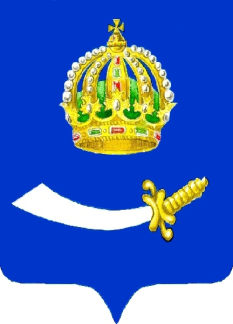 ДОКЛАДглавы администрации муниципального образования «Город Астрахань» о достигнутых значениях показателей для оценки эффективности деятельности администрации муниципального образования «Город Астрахань» за 2017 год и их планируемых значениях на 3-летний периодИ.о. главы администрации муниципального образования «Город Астрахань»С.Б.Агабеков  __________________Дата _________  _________________ 2018г.II. Основные результаты и перспективы деятельности органовместного самоуправления г.Астрахани по решению вопросов местного значения и социально-экономического развития  «Муниципального образования «Город Астрахань»Астраханской областиАстрахань – административный центр Астраханской области.Город Астрахань расположен на Прикаспийской низменности, в верхней части  дельты р. Волга на одиннадцати островах, занимаемая площадь – 0,21 тыс. кв. километров. Его территория пересечена рукавами и протоками (ериками), отходящими от Волжского русла на юго-восток (Болда, Кутум, Царев, Кизань и др.). Территориально город разделен на 4 района: Кировский, Ленинский, Советский, Трусовский.По территории города проходит главная водная артерия – река Волга, а через нее – водные пути из прикаспийских государств в Черное, Средиземное, Балтийское, Северное моря.  Астрахань – естественный центр транзитной торговли и крупный транспортный узел на стыке Азии и Европы. Расположение Астрахани на Прикаспийской низменности, в дельте Волги с богатыми запасами природных ресурсов способствует развитию плодоовощной, химической и нефтехимической промышленности, судостроения.Экономическое развитиеСоциально-экономическое развитие города – это повышение уровня развития и конкурентоспособности сферы производства и услуг, эффективности управления жизнедеятельностью города, качества жизни и культурного уровня населения.По данным официальной статистики в 2017 году  отмечается положительная динамика показателей социально-экономического развития города.Объем отгруженных товаров собственного производства, выполненных  работ и услуг промышленными предприятиями увеличился к уровню 2016 года на 46,7% и составил 276,1 млрд. руб.Наибольший рост наблюдался в добыче полезных ископаемых (177,4%). Определяющим фактором стала реализация крупного проекта освоения месторождения им. Филановского, в связи с этим доля данной отрасли в общем объеме отгрузки по итогам года составила 74,3% или 205,1 млрд. руб.На долю обрабатывающих производств в формировании общего объема  пришлось 17,3%. Предприятиями этого вида деятельности отгружено товаров на сумму 47,9 млрд. руб. или 95,0% к 2016 году.Отраслями, стабильно обеспечивающими потребности города в энергоресурсах, являются «Обеспечение электрической энергией, газом и паром» и «Водоснабжение, водоотведение, организация сбора и утилизации отходов. По итогам 2017 года объем услуг составил 23,2 млрд. руб. (8,4% в общем объеме). Инвестиции в основной капитал по крупным и средним предприятиям г.Астрахани за 2017 год сложились в объеме 109,1 млрд. руб., что выше уровня предыдущего года на 26,1%. Объем работ, выполненный собственными силами крупных и средних организаций по договорам строительного подряда, в 2017 году составил 4,1 млрд. руб., что на 55,5% (в сопоставимых ценах) выше уровня 2016 года. За 12 месяцев на территории города введено 273,9 тыс. кв. м. общей площади жилых домов.Оборот розничной торговли в 2017 году составил 127,2 млрд. руб. или 100,6% к 2016 году. Торгующими организациями сформировано 96,6% всего оборота, рынками – 3,4%. Рост наблюдался на рынке общественного питания. Его оборот составил 3,1 млрд. руб. или 122,5% к уровню 2016 года. Объем платных услуг, оказанных населению в отчетном году, составил 19,3 млрд. руб. или 100,5% к 2016 году.Уровень жизни населения города Астрахани по итогам 2017 года характеризуется следующими значениями статистических показателей: средняя заработная плата на крупных и средних предприятиях (с учетом организаций с численностью до 15 человек) составила 35 181,2  руб. с ростом  на 6,8% к 2016 году;покупательная способность среднемесячной заработной платы составила 3,57 набора прожиточного минимум (3,54 набора ПМ – в 2016 году); индекс потребительских цен составил 103,1%, снизившись по сравнению с 2016 годом на 3,2 п.п.Средний размер назначенных месячных пенсий увеличился на 4,6% и составил   12 245,51 руб. Уровень зарегистрированной безработицы в городе на конец 2017 года равен 0,7% от экономически активного населения.Уровень рождаемости по итогам года равен 12,5 в расчете на 1 000 человек населения, уровень смертности – 11,7. Превышение числа родившихся над умершими способствовало естественному приросту населения города.1.Число субъектов малого и среднего предпринимательстваРазвитие малого и среднего предпринимательства в социальном аспекте – это занятость и улучшение качества жизни горожан, в экономическом – развитие города, повышение качества и конкурентоспособности производимых товаров и услуг, увеличение налоговых поступлений в бюджет муниципального образования «Город Астрахань».По данным Управления Федеральной службы государственной статистики по Астраханской области и Республике Калмыкия на 1 января 2018 года на территории г.Астрахани осуществляли свою деятельность 752 малых предприятия, увеличившись на 12,7% (667 – в 2016 году) и  6 982 микропредприятия, снизившись на 1,6% (7 095 – в 2016 году). В результате общее число малых предприятий составило 7 734 единицы или 99,6% к уровню 2016 года. На территории г.Астрахани на конец 2017 года зарегистрировано 14 337 индивидуальных предпринимателей, что на 2,9% ниже уровня предыдущего года. Снижение субъектов малого бизнеса объясняется тем, что в 2017 году УФНС по Астраханской области произвела перетипизацию организаций в соответствии со ст.4 209-ФЗ. В результате отдельные малые предприятия по г.Астрахани перешли в категорию  «крупные и средние» организации, а микропредприятия – в категорию «малые». Общее  число  субъектов  малого  и  среднего  предпринимательства  составило 22 113 единиц, что на 2% ниже уровня 2016 года. Данный показатель в расчете на 10 тыс. человек населения составил 414,16 единиц против 423,53 единицы в 2016 году. На создание благоприятных условий для ведения предпринимательской деятельности в городе Астрахани, ее популяризации среди молодежи и населения города направлена муниципальная программа «Развитие субъектов малого и среднего предпринимательства и повышение инвестиционной привлекательности города Астрахани». В 2017 году реализован проект «Школа молодого предпринимателя», по итогам которого 14 молодых людей успешно презентовали свои бизнес-проекты и получили сертификаты о прохождении обучения. Реализация данного проекта позволила выявить активных и одаренных предпринимательскими способностями молодых людей, обучить теоретическим основам предпринимательства, а также позволила молодым предпринимателям  увидеть отклики и предложения от бизнес-сообщества города.В 2017 году обеспечено участие субъектов бизнеса в следующих форумах: •	Всероссийском форуме «Территория бизнеса – территория жизни» в городе Ростов-на-Дону, где администрация была признана финалистом Премии «Бизнес Успех» в номинации «Лучшая муниципальная практика поддержки предпринимательства и улучшения инвестиционного климата»;•	Международном муниципальном инвестиционном форуме «Южный диалог»,  в результате которого предприниматели получили информацию о том, как продвигать свои проекты на экспорт в другие регионы, как исследовать рынок и налаживать партнерские связи;•	Форуме по развитию женского предпринимательства «Созидай. Твори. Живи!», в рамках которого было проведено заседание круглого стола на тему: «Социальное предпринимательство. Перспективы. Возможности. Точки роста», результатом его проведения стало разъяснение форм поддержки социального предпринимательства.Состоялось два заседания координационного Совета в области развития малого и среднего предпринимательства при главе администрации муниципального образования «Город Астрахань» по вопросам:-развития социального предпринимательства;-реализации инвестиционных и концессионных соглашений.В целях развития социального предпринимательства на территории города в отчетном году утвержден перечень социально значимых видов деятельности (деятельность в сфере бытового обслуживания населения, физкультуры и спорта, образования, культуры, социальной сфере, благотворительная деятельность и другие).Администрацией города совместно с Астраханской торгово-промышленной палатой организовано и проведено празднование Дня российского предпринимателя, в котором приняли участие 80 успешных и активных  предпринимателей. В отчетном  году было организовано 8 семинаров для начинающих предпринимателей и представителей малого и среднего бизнеса, в которых приняли участие 174 субъекта. Основными темами семинаров стали вопросы развития бизнеса, налогообложение, предоставление льгот и другие.Разработана подпрограмма «Развитие социального предпринимательства на территории города Астрахани» на 2018-2020 годы, которая предполагает реализацию  9 различных инструментов (образовательная, имиджевая, имущественная, информационная, консультационная поддержки), направленных на поддержку и развитие социально-значимых видов деятельности города Астрахани.Планомерная работа администрации муниципального образования «Город Астрахань» будет способствовать в прогнозном периоде увеличению числа субъектов на 10 тыс. населения к концу 2020 года до 415,39 единиц.2.Доля среднесписочной численности работников (без внешних совместителей) малых и средних предприятий в среднесписочной численности работников (без внешних совместителей) всех предприятий и организацийСреднесписочная численность работников (без внешних совместителей) всех предприятий и организаций города в 2017 году составила 155 292 человека или 97,6% к  предыдущему году. Общее число работающих на малых предприятиях (с учетом микропредприятий) увеличилось к 2016 году на 0,4% (до 31 023 человека). Такая ситуация объясняется увеличением числа работающих на микропредприятиях в отчетном году на 9% в связи с перетипизацией организаций, которую проводит УФНС по Астраханской области.Кроме того, одним из факторов увеличения работающих на микропредприятиях города стала миграция населения трудоспособного возраста в г. Астрахань из бывших стран СНГ.Доля работающих на малых и средних предприятиях от общего числа работающих выросла в 2017 году до 22,24% (2016 год – 21,71%).В прогнозном периоде планомерная работа будет способствовать улучшению занятости на рынке труда: в 2018 году среднесписочная численность работников всех предприятий и организаций составит 155 480 человек, в 2019 году – 155 690 человек, в 2020 году – 155 715 человек.Дальнейшее развитие малого бизнеса будет способствовать созданию новых рабочих мест и увеличению численности работников малых, микро и средних предприятий. Среднесписочная численность работников этих категорий  предприятий составит в 2018 году 34 620 человек, в 2018 году – 34 680 человек, в 2019 году – 34 713 человек. Соответственно, вырастет и доля работников малых и средних предприятий в среднесписочной численности всех предприятий: в 2018 году – до 22,27%, в 2019 году – до 22,28%, в 2020 году – до 22,29%.3.Объем инвестиций в основной капитал (за исключением бюджетных средств) в расчете на 1 жителяОбъем инвестиций в основной капитал по крупным и средним предприятиям за 2017 год сложился в сумме 109 124 633,0 тыс. руб. или 126,1% к уровню предыдущего года в сопоставимых ценах. Объём бюджетных инвестиций составил 1 529 204,0 тыс. руб. или 62,7% к 2016 году. Снижение связано с уменьшением субсидий из федерального бюджета. По данным Астраханьстата на 1 жителя пришлось инвестиций без учета бюджетных средств в сумме 201 786,6 руб. (в 2016 году – 153 381,9 руб.). Объем инвестиций в основной капитал без учета субъектов малого предпринимательства на период 2018-2020 годов рассчитывался с учетом планов развития и инвестиционных проектов  предприятий, находящихся на территории    города. По годам этот показатель планируется в размере: 2018 год – 90 402 338,0 тыс. руб., 2019 год – 95 040 701,1 тыс. руб., 2020 год – 101 112 091,2 тыс. руб.Инвестиции в основной капитал за счет бюджетных средств в 2018 году ожидаются в сумме 1 266 841,5 тыс. руб., в 2019 – 1 331 840,6 тыс. руб., в 2020 –          1 416 921,3 тыс. руб.Объем инвестиций в основной капитал без учета бюджетных средств в расчете на 1 жителя в планируемом периоде составит: 2018 год – 166 789,5 руб., 2019 год –  175 130,2 руб., 2020 год –  186 203,4 руб.Снижение инвестиций на душу населения в 2018 году объясняется уменьшением объемов по проектам нефтегазового комплекса. В 2019 и 2020 годах прогнозируется умеренный рост данного показателя. Основными направлениями развития топливно-энергетического комплекса является разработка и обустройство ООО «Лукойл-Нижневолжскнефть» месторождения нефти и газа на севере Каспия. Кроме того, в трехлетнем периоде на территории города продолжится реализация ряда крупных инвестиционных проектов: модернизация производства ООО «Астраханская консервная компания» (2018-2020 гг.); модернизация и развитие систем водоснабжения и водоотведения (МУП г. Астрахани «Астрводоканал» (2015-2019 гг.);реконструкция и техническое перевооружение производственных мощностей Астраханского СРЗ филиала ОАО «ЦС «Звездочка» (2014-2020 гг.); внедрение в производственный процесс мини-газотурбинной теплоэлектростанции с целью экономии электро- и теплоэнергии на ООО ПКФ «Дюна-Аст» (декабрь 2018 г.);развитие и реконструкция порта ООО «Альфа Порт» (2018 г.);строительство многотопливной автозаправки на ул. Магистральной в Трусовском районе («ЭКТООЙЛ»);строительство альтернативных источников электроэнергии (Хевел, Солар Системс);строительство крытой учебно-тренировочной арены с искусственным льдом (Набережная р.Волга);строительство спортивного комплекса с бассейном и многофункциональными площадками (мкр. Бабаевского);организация парковочного пространства на территории муниципального образования «Город Астрахань» в рамках механизма концессии как вида муниципально-частного партнерства;строительство тепличного комплекса «Астраханский» и др.4.Доля площади земельных участков, являющихся объектами налогообложения земельным налогом, в общей площади территории городского округа (муниципального района)Общая площадь земель территории муниципального образования «Город Астрахань» составляет 20 869 га.В составе земель территории  муниципального образования «Город Астрахань» земли, подлежащие налогообложению в соответствии с действующим законодательством, в 2015-2016 гг. составляли по 13 309,6 га. В 2017 году данный показатель не изменился.  Площадь земельных участков, не признаваемых объектом налогообложения, – 7 559,4 га (в т.ч. 2 874 га – земли, занятые водными объектами; 138 га – земельные участки, ограниченные в обороте (предоставленные для обеспечения обороны, безопасности, таможенных нужд, занятые объектами историко-культурного наследия), 4 041 га – земли общего пользования и 506,4  га – земли, занятые городскими лесами). В 2017 году площадь земельных участков, являющихся объектом налогообложения, с оформленными документами землепользования составила             5 928,72  га,  в том числе находящихся в:собственности граждан и юридических лиц – 3 692,02 га или 62,3%;постоянном (бессрочном) пользовании – 2 178,7 га или 36,7%;пожизненно наследуемом владении – 58 га или 1,0%.Таким образом, доля площади земельных участков, являющихся объектами налогообложения земельным налогом, за 2017 год составила 44,54% (в 2016 году – 42,24%). Увеличение в 2017 году по отношению к предыдущим годам площади земельных участков, являющихся объектом налогообложения, обусловлено оформлением в собственность граждан и юридических лиц земельных участков и проведением мероприятий по разграничению государственной собственности на землю и регистрации права собственности муниципального образования «Город Астрахань» на территории, занятые парками и скверами (), а также предназначенной для комплексного освоения в целях строительства жилья экономического класса (площадь ).В 2018-2020 годах администрация муниципального образования «Город Астрахань» продолжит работу по предоставлению земельных участков в собственность граждан и юридических лиц, а также в постоянное (бессрочное) пользование юридическим лицам в порядке, установленном действующим законодательством, в связи с чем планируется увеличение доли площади земельных участков, являющихся объектом налогообложения: в 2018 году – до 45,46%, в 2019 году – до 45,88%, в 2020 году – до 46,72%.6.Доля протяженности автомобильных дорог общего пользования местного значения, не отвечающих нормативным требованиям, в общей протяженности автомобильных дорог общего пользования местного значения составила в 2017 году 50,49% и была определена как отношение протяженности автомобильных дорог общего пользования местного значения, не отвечающих нормативным требованиям (415,00 км), к протяженности автомобильных дорог общего пользования местного значения (822,00 км). В 2018-2020 годах в рамках выделенных лимитов будут проведены работы по ремонту асфальтобетонного покрытия улично-дорожной сети города в рамках реализации мероприятия «Комплексное развитие транспортной инфраструктуры Астраханской городской агломерации в рамках приоритетного направления стратегического развития Российской Федерации «Безопасные и качественные дороги». Доля автомобильных дорог общего пользования местного значения, не отвечающих нормативным требованиям, уменьшится и составит: в 2018 году – 48,29%, в 2019 году – 43,84%, в 2019 году – 43,23%.7.Доля населения, проживающего в населенных пунктах, не имеющего регулярного автобусного и (или) железнодорожного сообщения с административным центром городского округа (муниципального района), в общей численности населения городского округа (муниципального района)Пассажирское автобусное и железнодорожное сообщение имеет огромное значение для общественной жизни и социально-экономического развития города, поскольку не просто обеспечивает физическое перемещение населения как по городу, так и между населёнными пунктами области, но и поддерживает деловые, общественно-политические, гуманитарные, культурные связи между различными регионами страны. Население (среднегодовая численность в 2017 году – 533 215 чел.) всех районов города имеет регулярный доступ к услугам автобусного и железнодорожного транспорта. Таким образом, доля населения, проживающего в населенных пунктах, не имеющего регулярного автобусного или железнодорожного сообщения, равна 0.Наличие каждого  вида транспортного сообщения сохранится и в планируемом периоде 2018-2020 гг. Таким образом, доля населения, не имеющего регулярного автобусного и железнодорожного сообщения, не изменится.Основная работа в сфере транспортного обслуживания населения в прогнозном периоде будет направлена на повышение качества и совершенствование системы пассажирских перевозок за счет оптимизации маршрутов, сокращения затраченного на поездку времени, обновления подвижного состава. 8.Среднемесячная номинальная начисленная заработная плата работников: крупных и средних предприятий и некоммерческих организацийОдним из основных показателей уровня жизни населения является заработная плата, изменение которой напрямую зависит от социально-экономического развития города. За счет развития отдельных производств в реальном секторе экономики, а также мер, принимаемых Правительством РФ по повышению зарплаты в социальной сфере (реализация майских указов Президента РФ, увеличение МРОТ), среднемесячная заработная плата работников крупных и средних организаций (с учетом организаций с численностью до 15 человек) г.Астрахани увеличилась и составила в 2017 году 35 181,2 руб. Среднемесячная номинальная заработная плата работников муниципальных учреждений составила в сферах:-дошкольного образования – 16 725,8 руб., в сравнении с 2016 годом увеличилась на 1 915,8 руб. или на 12,9%;-общего образования – 24 574,1 руб., в сравнении с 2016 годом снизилась на 237,5 руб. или на 1,0%, что связано с проведением мероприятий, направленных на оптимизацию неэффективных расходов на оплату труда административно-хозяйственного персонала. Образовавшаяся экономия бюджетных средств была направлена на доведение средней заработной платы педагогических работников муниципальных дошкольных образовательных организаций до целевых показателей; -культуры – 22 874,1 руб. (в 2016 году – 17 913,40 руб.);	-физической культуры, спорта и охраны здоровья  –  22 166,8 руб., что на 3,1% выше достигнутого уровня в 2016 году (21 506,4 руб.).В 2018-2020 гг. будет продолжена работа по исполнению Указа Президента Российской Федерации от 07.05.2012 №597 «О мероприятиях по реализации государственной социальной политики» по доведению среднемесячной заработной  платы работников бюджетных  учреждений социальной сферы до средней по региону. Также Правительством Астраханской области принято распоряжение «О мерах по повышению оплаты труда отдельных категорий работников» (от 29.11.2017 №559-Пр).Кроме того, с 1 января 2018 года МРОТ повысился до 9 489 руб. или на 21,7%, а с 1 мая 2018 года еще увеличится на 17,6%  – до 11 163 руб., т.к. федеральный МРОТ в целом по России будет соответствовать уровню прожиточного минимума трудоспособного населения за второй квартал предыдущего года.К концу 2020 года среднемесячная номинальная начисленная заработная плата работников крупных и средних предприятий и некоммерческих организаций  планируется в размере 39 042,8 руб.В большей степени среднемесячная зарплата вырастет в таких видах деятельности, как добыча полезных ископаемых, обрабатывающие производства, транспортировка и хранение, строительство, операции с недвижимым имуществом за счет увеличения объемов выпускаемой продукции, работ и услуг и реализации ряда проектов. Дошкольное образование9.Доля детей в возрасте 1-6 лет, получающих дошкольную образовательную услугу и (или) услугу по их содержанию в муниципальных образовательных учреждениях, в общей численности детей в возрасте 1-6 лет.В 2017 году за счет внутренних резервов муниципальной системы дошкольного образования города были реализованы меры, направленные на увеличение мощности сети муниципальных дошкольных образовательных учреждений:- в ходе изменения типа и наименования МБОУ г. Астрахани «НШДС № 13» путем создания МБДОУ г. Астрахани «Детский сад № 13» были дополнительно открыты две группы для детей дошкольного возраста на 60 мест; - в МБДОУ г. Астрахани № 17 дополнительно открыта группа на 30 мест;- в МБДОУ г. Астрахани №102 дополнительно созданы 30 мест.Таким образом, в 2017 году доля детей в возрасте 1-6 лет, получающих дошкольную образовательную услугу в муниципальных образовательных учреждениях, составила 60,44%. Увеличение доли детей в возрасте 1-6 лет, получающих дошкольную образовательную услугу в муниципальных образовательных учреждениях, в последующие годы произойдет за счет создания дополнительных мест.10.Доля детей в возрасте 1-6 лет, стоящих на учете для определения в муниципальные дошкольные образовательные учреждения, в общей численности детей в возрасте 1-6 летВ 2017 году доля детей, состоящих на учете для определения в муниципальные дошкольные образовательные учреждения, по сравнению с 2016 годом (24,99%) увеличилась и составила 26,98% в общей численности детей в возрасте 1-6 лет. Увеличение данного показателя произошло за счет увеличения рождаемости, а также в количества граждан, обращающихся за получением услуги дошкольного образования.В период с 2018 по 2020 год прогнозируется также снижение данного показателя до 25,34% за счет создания дополнительных мест для детей дошкольного возраста.11.Доля муниципальных дошкольных образовательных учреждений, здания которых находятся в аварийном состоянии или требуют капитального ремонта, в общем числе муниципальных дошкольных образовательных учрежденийДоля муниципальных дошкольных образовательных учреждений, здания которых находятся в аварийном состоянии или требуют капитального ремонта, в общем числе муниципальных дошкольных образовательных учреждений в отчетном году составила 4,76%. Число МОУ, здания которых требуют капитального ремонта, составило 5 учреждений.Выводы о необходимости проведения капитального ремонта зданий сделаны по результатам предварительного обследования технического состояния основных строительных конструкций здания (Техническое заключение) и заключения о техническом состоянии основных несущих и ограждающих строительных конструкций здания (детальное (инструментальное) обследование).Показатели эффективности в 2018 году предполагается снизить до 3,81% в связи с планируемым ремонтом МБДОУ г. Астрахани №116. Обеспечению положительной динамики показателей эффективности в трехлетнем периоде будет способствовать реализация Программы «Строительство, реконструкция и капитальный ремонт объектов муниципальной собственности и содержания жилищного фонда муниципального образования  «Город Астрахань».Общее и дополнительное образование12.Утратил силу13. Доля выпускников муниципальных общеобразовательных учреждений, не получивших аттестат о среднем (полном) образовании, в общей численности выпускников муниципальных общеобразовательных учрежденийЧисленность выпускников муниципальных общеобразовательных учреждений, не получивших аттестат о среднем общем образовании, в 2017 году значительно уменьшилась и составила 2 человека или 0,11% от общей численности выпускников, допущенных к государственной итоговой аттестации по образовательным программам среднего общего образования. Таким образом, наблюдается положительная динамика увеличения доли выпускников муниципальных общеобразовательных учреждений, освоивших образовательные программы среднего общего образования.14.Доля муниципальных общеобразовательных учреждений, соответствующих современным требованиям обучения, в общем количестве муниципальных общеобразовательных учрежденийДоля общеобразовательных учреждений, соответствующих современным требованиям обучения, в общем количестве муниципальных общеобразовательных учреждений составила в 2017 году 82,00%.В 2017 году увеличилось число образовательных организаций, в которых созданы условия для беспрепятственного доступа инвалидов (МБОУ г. Астрахани «СОШ №36», МБОУ г. Астрахани «СОШ №40»), реализующих образовательные программы с использованием дистанционных технологий. В 2018-2020 гг. показатель увеличится до 83,12% за счет увеличения количества учреждений, реализующих программы с применением дистанционных образовательных технологий, имеющих условия для беспрепятственного доступа инвалидов к образовательной организации, модернизации инфраструктуры общего образования, проведения капитального ремонта в образовательных учреждениях.15.Доля муниципальных общеобразовательных учреждений, здания которых находятся в аварийном состоянии или требуют капитального ремонта, в общем количестве муниципальных общеобразовательных учрежденийРеализация мероприятий подпрограммы «Строительство, реконструкция и капитальный ремонт объектов образования города Астрахани» за счет введения в эксплуатацию после капитального ремонта образовательных организаций позволила снять с контроля в текущем году здание МБОУ г. Астрахани «ООШ № 3». Недостаточное финансирование в 2017 году мероприятий по приведению зданий и помещений муниципальных образовательных учреждений в соответствии с современными требованиями государственных стандартов, норм и правил не позволило снять с контроля в отчетном году по причине имеющейся потребности в проведении капитального ремонта 6 учреждений (МБОУ г. Астрахани «ООШ № 16», МБОУ г. Астрахани «ООШ № 5», МБОУ г. Астрахани «СОШ № 13», МБОУ г. Астрахани «СОШ № 14», МБОУ г. Астрахани «СОШ № 54», МБОУ г. Астрахани «СОШ № 58»). Число МОУ, здания которых требуют капитального ремонта, осталось прежним за счет внесения в список 1 учреждения: МБОУ г. Астрахани «СОШ №20».При расчете показателя общее число муниципальных общеобразовательных учреждений составило 70 (2016 г. – 68) в результате переименования МБДОУ г.Астрахани «НШДС №13» в МБДОУ г. Астрахани «Детский сад №13» и включения в расчет вечерних (сменных) общеобразовательных учреждений.Таким образом, доля муниципальных общеобразовательных учреждений, здания которых находятся в аварийном состоянии или требуют капитального ремонта, в общем количестве муниципальных общеобразовательных учреждений в отчетном году изменилась и составила 10,0%. Выводы о необходимости проведения капитального ремонта зданий сделаны по результатам предварительного обследования технического состояния основных строительных конструкций здания (Техническое заключение) и заключения о техническом состоянии основных несущих и ограждающих строительных конструкций здания (детальное (инструментальное) обследование).Показатель «Число муниципальных общеобразовательных учреждений, здания которых требуют капитального ремонта», в 2018 году планируется снизить до 6 в связи с планируемым снятием с контроля МБОУ г. Астрахани «ООШ № 16», МБОУ г. Астрахани «СОШ № 58» и внесением в список МБОУ г. Астрахани «СОШ № 66», что приведет к снижению доли муниципальных общеобразовательных учреждений, здания которых находятся в аварийном состоянии или требуют капитального ремонта, в общем количестве муниципальных общеобразовательных учреждений до 8,57% и сохранятся до конца планируемого периода. 16.Доля детей первой и второй групп здоровья в общей численности обучающихся в муниципальных общеобразовательных учрежденияхДоля детей первой и второй групп здоровья от общего числа осмотренных детей, обучающихся в общеобразовательных учреждениях, составляет в 2017 году 73,76%. В муниципальных общеобразовательных учреждениях г. Астрахани осуществляется систематическая работа по улучшению условий пребывания школьников: проводятся полные или частичные ремонты внутренних помещений школ, инженерных систем, кровли, пищеблоков, спортивных залов, системы искусственного освещения, переоснащение общеобразовательных учреждений новой школьной мебелью, холодильным и технологическим оборудованием.Образовательный процесс в школах ведется в соответствии с санитарно-гигиеническими нормами и правилами с исключением факторов, негативно влияющих на состояние здоровья. Этому способствуют:-соблюдение максимально допустимой учебной нагрузки;-оптимизация двигательной активности на уроках и переменах через проведение физкультминуток, подвижных перемен, динамических пауз;-увеличение двигательной активности обучающихся за счет введения 3 часов физической культуры в учебный план;-рациональное составление расписания;-недопущение перегрузок в объеме домашних заданий;-учет периодов работоспособности детей на уроках в течение недели;-учет возрастных и физиологических особенностей ребенка на занятиях. В отчетном году ряд школ города в учебном процессе применяли здоровьесберегающие технологии.В 2018-2020 гг. для улучшения показателей физического состояния детей и подростков будет продолжена реализация здоровьесберегающих программ, направленных на укрепление здоровья обучающихся и воспитанников. Особое внимание будет уделено дальнейшему совершенствованию здоровьесберегающей инфраструктуры образовательных учреждений, что будет способствовать увеличению доли детей первой и второй групп здоровья от общего числа осмотренных детей, обучающихся в общеобразовательных учреждениях, в 2018 году до 73,82%, в 2019 году – до 73,83%, в 2020 году – до 73,86%.17.Доля обучающихся в муниципальных общеобразовательных учреждениях, занимающихся во вторую (третью) смену, в общей численности обучающихся в муниципальных общеобразовательных учрежденияхПроблемой остаётся невозможность организации односменного режима работы всех общеобразовательных учреждений, что обусловлено демографической ситуацией, строительством новых жилых микрорайонов, не обеспеченных зданиями школ, снижением мощности имеющихся учреждений в связи с изменениями требований к оснащению и организации образовательного процесса.Однако за счет модернизации соответствующей инфраструктуры и эффективного использования имеющихся помещений общеобразовательных учреждений удалось в 2017 году уменьшить долю детей, обучающихся во вторую смену, с 29,59% до 24,10%.В 2018-2020 гг. планируется снижение показателя до 23,35% в рамках реализации Программы «Содействие созданию в субъектах Российской Федерации новых мест в общеобразовательных организациях» на 2016-2025 годы, утвержденной распоряжением Правительства Российской Федерации от 23.10.2015 № 2145-р. Создание новых мест планируется за счет:-модернизации соответствующей инфраструктуры общего образования;-оптимизации загруженности школ, в том числе путем эффективного использования имеющихся помещений школ, повышения эффективности использования помещений образовательных организаций всех типов.18.Расходы бюджета муниципального образования на общее образование в расчете на 1 обучающегося в муниципальных общеобразовательных учрежденияхОбразование является одной из основных статей в расходной части бюджета городского округа, так как является социально значимой отраслью экономики. Расходы бюджета муниципального образования на общее образование в расчете на 1 обучающегося в муниципальных общеобразовательных учреждениях, подведомственных управлению образования администрации МО «Город Астрахань», (далее – расходы) в 2017 году составили 39,11 тыс. руб., тогда как в 2016 году указанные расходы составляли 44,11 тыс. руб.Снижение расходов в анализируемом периоде объясняется различным подходом при определении объема произведенных расходов:-в 2016 году учитывался общий объем расходов бюджета муниципального образования на общее образование, т.е. общие расходы по подразделу 0702 «Общее образование» (2 638 992,4 тыс. руб.);-в 2017 году – средства, полученные образовательными организациями, осуществляющими подготовку по программам начального общего, основного общего и среднего общего образования, из бюджетов всех уровней согласно Указаниям по  заполнению  формы  федерального статистического наблюдения № ОО-2 «Сведения о материально-технической и информационной базе, финансово-экономической деятельности общеобразовательной организации» и в соответствии с Методическими рекомендациями по подготовке сводного доклада субъекта РФ о результатах эффективности деятельности органов местного самоуправления, городских округов и муниципальных районов, расположенных в границах субъекта РФ, (письмо Министерства экономики РФ от 18.07.2017 №19782-АЦ/Д-14и).Таким образом, общий объем поступивших средств местного бюджета, рассчитанный   согласно  вышеуказанной   Методике,   составил  в  2016  году              2 329 774, 666 тыс. руб., в 2017 году – 2 401 972,0 тыс. руб. Среднегодовая численность обучающихся в 2017 году составила 61 411 человек (с учетом детей в дошкольных подразделениях общеобразовательных организаций). В результате расходы бюджета муниципального образования на общее образование в расчете на 1 обучающегося в муниципальных общеобразовательных учреждениях в 2017 году сложились в сумме 39,11 тыс. руб. К 2020 году общий объем поступивших средств местного бюджета на общее образование сохранится на уровне 2017 года. Кроме того, планируется повышение среднегодовой численности обучающихся до 64 236 человек в связи с увеличением общего количества обучающихся в образовательных организациях.В результате расходы на содержание и обучение одного обучающегося в 2018-2020 годах планируются на уровне 38,29 тыс. руб., 37,39 тыс. руб. и 37,39 тыс. руб. соответственно.19.Доля детей в возрасте 5-18 лет, получающих услуги по дополнительному образованию в организациях различной организационно-правовой формы и формы собственности, в общей численности детей данной возрастной группыСовременное развитие муниципальной системы дополнительного образования строится в соответствии с Концепцией развития дополнительного образования, утвержденной распоряжением Правительства Российской Федерации от 4.09.2014 №1726-р. Доля детей, получающих услуги по дополнительному образованию, в 2017 году составила 78,88% от общей численности детей в возрасте 5-18 лет. В соответствии с Указом Президента Российской Федерации от 07.05.2012 №597 «О мероприятиях по реализации государственной социальной политики» планируется расширение программных мероприятий по эффективному использованию потенциала системы дополнительного образования детей муниципального образования «Город Астрахань», создание условий для развития молодых талантов и детей с высокой мотивацией к обучению. Данные мероприятия к 2020 году приведут к увеличению доли детей в возрасте 5-18 лет, получающих услуги по дополнительному образованию в организациях различной организационно-правовой формы и формы собственности, в общей численности детей данной возрастной группы до 78,95%.Культура20.Уровень фактической обеспеченности учреждениями от нормативной потребности:В 2017 году систему городского культурного пространства составляли 1 централизованная городская библиотечная система (включающая 19 библиотек-филиалов) и Астраханский дворец культуры «Аркадия». клубами и учреждениями клубного типаВ соответствии с Методическими рекомендациями субъектам РФ и органам местного самоуправления по развитию сети организаций культуры и обеспеченности населения услугами организаций культуры, утвержденных распоряжением министерства культуры РФ от 02.08.2017 №Р-965, для МО «Город Астрахань» с населением от 500 тыс. человек необходимо 3 дома культуры. Согласно статистическим данным за 2017 год среднегодовая численность в городе Астрахани составила 533 215  человек. На территории МО «Город Астрахань» функционируют 3 учреждения подобного типа. В их числе: муниципальное учреждение культуры «Астраханский дворец культуры «Аркадия», культурно-спортивный центр ООО «Газпром-Добыча Астрахань» и ГАУДО АО «Центр эстетического воспитания детей и молодежи», что составляет 100% от потребности.Ликвидация, реорганизация действующих учреждений, а также строительство новых в 2018-2020 гг. не планируется, и фактическая обеспеченность сохранится на уровне 100%.библиотекамиВ соответствии с распоряжением министерства культуры РФ от 02.08.2017               №Р-965, обеспеченность общедоступными библиотеками в городском округе составляет 1 ед. на 20 000 человек. По нормативам на территории муниципального образования должно быть 36 библиотек, в т.ч. 27 общедоступных библиотек и 9 детских библиотек.  По факту в 2017 году на территории Астрахани функционировали 20 муниципальных библиотек (центральная городская библиотека и 19 библиотек-филиалов во всех районах города) и работали для горожан 25 пунктов нестационарного обслуживания (по данным статистической формы №6-НК). Уровень фактической обеспеченности библиотеками составила 61,81%.Реорганизация или ликвидация библиотек в 2018-2020 гг. не планируется, в связи с чем обеспеченность населения библиотеками останется на уровне 2017 года.парками культуры и отдыхаНа территории города Астрахани по нормативным потребностям должно быть 18 парков культуры и отдыха (из расчета: 1 ед. на 30 тыс. жителей). Фактически на территории города Астрахани функционирует муниципальный парк муниципального бюджетного учреждения культуры «Астраханский дворец культуры «Аркадия» и парк «Планета» в микрорайоне «Юго-Восток-2», что составляет 11,11% от нормативной потребности. Обеспеченность населения парками культуры и отдыха в 2018-2020 гг. останется на уровне 2017 года в связи тем, что не планируется ликвидация и строительство новых парков.21.Доля муниципальных учреждений культуры, здания которых находятся  в аварийном состоянии или требуют капитального ремонта, в общем количестве муниципальных учреждений культуры.Доля учреждений, находящихся в аварийном состоянии или требующих капитального ремонта, в 2017 году составила 9,52%.По состоянию на 31.12.2017 на балансе муниципальных учреждений культуры  находятся 42 здания.  В соответствии с техническими заключениями из 42 муниципальных зданий 4 – требуют капитального ремонта. Это: 2 здания МБУДО «ДМШ № 4 г. Астрахани» (пер. Ст. Разина, 4/ул. Дзержинского) и 2 здания Централизованной городской библиотечной системы: библиотеки-филиала № 14 (ул. Гагарина, 34) и библиотеки-филиала № 16 (ул. Хибинская, 43).В 2015 году проектной организацией ЗАО «ЦИВССМ» разработано заключение по результатам обследования технического состояния здания МБОУДОД «ДМШ № 4 г.Астрахани», расположенного в Трусовском районе города Астрахани, согласно которым в 2015-2016 гг. проведены ремонтные работы здания с заменой деревянной галереи и лестниц. Завершение ремонтных работ планируется на 2018 год. Таким образом, число зданий, требующих капитальный ремонт, составит 3 единицы, а их доля снизится до 7,14% и сохранится в 2019 и 2020 годах.22.Доля объектов культурного наследия, находящихся в муниципальной собственности и требующих консервации или реставрации, в общем количестве объектов культурного наследия, находящихся в муниципальной собственностиСохранение объектов культурного наследия (памятников истории и культуры) является одним из важнейших направлений культурной политики муниципального образования. По состоянию на 01.01.2018 г. в муниципальной собственности находятся 15 объектов культурного наследия, в их числе – один памятник архитектуры в аварийном состоянии, требующий реставрации либо консервации. Это «Дом Яковлева» по         ул. Набережная 1 Мая/Бэра/Челюскинцев, дом 58/9/31.В связи с тем, что реставрация или консервация зданий объектов культурного наследия в 2018-2020 гг. не планируется, в данном периоде их доля останется на уровне 2017 года (6,67%). Физическая культура и спорт23.Доля населения, систематически занимающегося физической культурой и спортомОдним из направлений социальной политики администрации города является всестороннее и эффективное развитие физической культуры и спорта, нацеленное на формирование здорового образа жизни горожан, воспитание физически крепкого подрастающего поколения.Доля населения, систематически занимающегося спортом, в 2017 году составила 52,24% от численности населения города в возрасте от 3 до 79 лет и имеет тенденцию к увеличению по сравнению с 2016 годом. Рост данного показателя обеспечивается за счет увеличения количества школьников, занимающихся физической культурой на базе муниципальных образовательных организаций.В муниципальных общеобразовательных организациях проводят свою работу более 911 спортивных секций. Общий охват занимающихся в этих секциях составляет более 36 тыс. детей в возрасте от 7 до 17 лет. По сравнению с 2016 годом в общеобразовательных учреждениях города на 5% возросло количество спортивных секций, число занимающихся в них школьников – на 1 015 чел.В течение 2017 года управлением проведено более 789 спортивных и физкультурных мероприятий, в том числе официальных муниципальных Чемпионатов, первенств, кубков по видам спорта (152), общегородских спортивных и физкультурных мероприятий (189). В спортивных и физкультурных мероприятиях приняло участие более 120 тыс. горожан.В 2018-2020 гг. показатель «Доля населения, систематически занимающегося физической культурой и спортом» планируется увеличить до 52,5%.В целях увеличения численности населения, привлеченного к занятиям физической культурой и спортом, в 2018-2020 гг. намечены следующие направления работы:-реализация муниципальной программы МО «Город Астрахань» «Развитие физической культуры и спорта на территории города Астрахани»;-строительство спортивных площадок на базе муниципальных общеобразовательных учреждений совместно с министерством физической культуры и спорта АО; -усиление работы школьных лиг по игровым видам спорта: футбол, волейбол, баскетбол;- реализация плана мероприятий МО «Город Астрахань» по внедрению ВФСК «ГТО».24.Доля обучающихся, систематически занимающихся физической культурой и спортом, в общей численности обучающихсяВ 2017 году к занятиям физической культурой и спортом было привлечено 91,29% обучающихся образовательных организаций, расположенных на территории города Астрахани.В настоящее время сформирована многоуровневая система проведения спортивных мероприятий среди различных групп и категорий обучающихся. В 2018 году планируется увеличение численности обучающихся, систематически занимающихся физической культурой и спортом до 85 301 человека, что составит 91,30% от общей численности обучающихся в возрасте от 3 до 18 лет.В 2019-2020 гг. показатель «Доля обучающихся, систематически занимающихся физической культурой и спортом» планируется удерживать на уровне 91,31%.В целях развития школьного и массового спорта осуществляют свою работу Школьные лиги по наиболее массовым видам спорта: футболу, волейболу, баскетболу.  Студенты высших и средних образовательных организаций привлекаются к участию в массовых городских соревнованиях и Фестивалях.Жилищное строительство и обеспечение граждан жильем25.Общая площадь жилых помещений, приходящаяся в среднем на одного жителяОбщая площадь жилых помещений, приходящаяся в среднем на 1 жителя, в 2017 году (24,90 кв. м) на 3,1% больше уровня прошлого года (24,15 кв. м).  В 2018-2020 годах планируется рост показателя до 25,24 кв. м, 25,59 кв. м и 25,93 кв. м  соответственно. Общая площадь жилых помещений, приходящаяся на 1 жителя, введенная в действие за 2017 год, составляет 0,54 кв. м, что на 0,09 кв. м меньше значения показателя 2016 года (0,63 кв. м). Снижение значения показателя в 2017 году обусловлено снижением  объема индивидуального жилищного строительства до 47% к  уровню 2016 года (169,974 тыс. кв. м). При этом в 2017 году наблюдается рост объема строительства и ввода в эксплуатацию нового жилья в многоквартирных домах (195,6 тыс. кв. м общей площади жилых помещений), что составляет 118,8%  к уровню 2016 года (164,6 тыс. кв. м). В 2017 году введены в эксплуатацию 24 многоквартирных дома, общее количество квартир – 2 811 единиц.В 2018-2020 годах ожидается снижение показателя до 0,43 кв. м и сохранение его на одном уровне.Отсутствие роста обусловлено изменениями действующего законодательства  в части регулирования правоотношений в области строительства многоквартирных домов (в том числе в части долевого строительства).В 2018-2020 годах по выданным разрешениям на строительство планируются к вводу в эксплуатацию 74 многоквартирных дома. Прогнозные объемы ввода жилья заказчиками-застройщиками составляют ориентировочно в 2018 году – 148,8 тыс. кв. м жилья (76,1% к уровню 2017 года), в 2019 году – 151,0 тыс. кв. м жилья (101,5% к уровню 2018 года), в 2020 году – 151,8 тыс. кв. м жилья (100,5% к уровню 2019 года).Плановые показатели на 2018-2020 годы представлены с учетом статистических данных за 2014-2017 годы, разрешений на строительство, выданных управлением по строительству, архитектуре и градостроительству администрации МО «Город Астрахань», информации по прогнозному вводу жилья, предоставленной организациями-застройщиками. 26.Площадь земельных участков, предоставленных для строительства в расчете на 10 тысяч человек населенияПлощадь земельных участков, предоставленных для строительства в расчете на 10 тыс.  человек населения,  в 2017 году составила  0,40 га (в 2014 году – 0,37 га, в 2015 году – 0,97 га, в 2016 году – 0,29 га)  в том числе для жилищного строительства,  индивидуального жилищного строительства —0,20 га (в 2014 году – 0,21 га, в 2015 году – 0,16 га, в 2016 году – 0,10 га), для иного строительства, кроме жилищного – 0,20 га (в 2014 году – 0,73 га, в 2015 году – 0,16 га, в 2016 году – 0,19 га).Для комплексного освоения в целях жилищного строительства земельные участки не предоставлялись.Земельные участки для целей строительства были предоставлены в соответствии со статьями  39.11, 39.6, 39.8, 39.5  Земельного кодекса РФ,  а также на основании вступивших в силу судебных актов.В 2017 году было проведено 6 аукционов на право заключения договоров аренды земельных участков, предметом которых являлась ежегодная арендная плата.По результатам аукционов за отчетный год продано право аренды на 15 земельных участков общей площадью 14 261 кв. м, в том числе для индивидуального жилищного строительства – 9 905 кв. м.Динамика показателей по продаже права аренды земельных участков на аукционах 2017 года по отношению к 2016 году указывает на уменьшение общей площади участков на 47%. Уменьшение показателей связано с уменьшением количества проведенных аукционов в 2017 году. В соответствии с договорами о развитии застроенной территории в границах муниципального образования «Город Астрахань» юридическим лицам бесплатно в собственность для жилищного строительства предоставлено 11 земельных участков общей площадью 14 781 кв. м.В целях соблюдения очередности при предоставлении земельных участков ведутся списки учета граждан, имеющих право на бесплатное предоставление земельных участков.За отчетный период было предоставлено 82 земельных участка для индивидуального жилищного строительства. В общей сложности для индивидуального жилищного строительства льготной категории граждан бесплатно в собственность была предоставлена территория площадью  51 335 кв. м.В связи с прогнозным планом площадь земельных участков, запланированных для  предоставления под строительство на 2018- 2020 гг. составляет 24,50 га, 25,00 га и 24,5 соответственно.Увеличение планируемой площади предоставляемых земельных участков не представляется возможным по следующим причинам:дефицит земельных участков на территории города Астрахани, свободных от прав третьих лиц, для последующего формирования и предоставления на торгахсокращение свободной территории муниципального образования «Город Астрахань»;отсутствие коммерчески-привлекательных земельных участков, сформированных для продажи с аукционов экономическая нестабильность, вследствие чего снижается заинтересованность потенциальных инвесторов, готовых вложить денежные средства в приобретение земельных участков для дальнейшего развития бизнеса.   27.Площадь земельных участков, предоставленных для строительства, в отношении которых с даты принятия решения о предоставлении земельного участка или подписания протокола о результатах торгов (конкурсов, аукционов) не было получено разрешение на ввод в эксплуатацию:объектов жилищного строительства – в течение 3 лет составила в 2017 году 0 кв. м. (0 кв. м. – в 2016 году);иных объектов капитального строительства – в течение 5 лет составила в 2017 году 150 000 кв. м (150 000 кв. м – в 2016 году).В плановом трехлетнем периоде площадь земельных участков, предоставленных  для объектов жилищного строительства, которые не были введены в эксплуатацию в течение 3 лет, останется на уровне 2017 года. Площадь земельных участков, предоставленных для иных объектов капитального строительства, которые не были введены в эксплуатацию в течение 5 лет, также прогнозируется на уровне 2017 года. Информация подготовлена по разрешениям на строительство, на ввод объектов капитального строительства в эксплуатацию, выданным управлением по строительству, архитектуре и градостроительству администрации муниципального образования «Город Астрахань», кроме объектов индивидуального жилищного строительства, с учетом представленных заказчиками-застройщиками правовых документов о предоставлении земельных участках в целях строительства за указанные периоды. Осуществление контроля за соблюдением нормативных сроков освоения земельных участков, предоставленных под строительство объектов капитального строительства, с целью сокращения периода от момента предоставления земельного участка до завершения его освоения (строительства), ведётся согласно Положению о муниципальном земельном контроле на территории муниципального образования «Город Астрахань», утверждённому постановлением администрации города Астрахани от 19.08.2011 №7450.Жилищно-коммунальное хозяйство28.Доля многоквартирных домов, в которых собственники помещений выбрали и реализуют один из способов управления многоквартирными домами, в общем числе многоквартирных домов, в которых собственники помещений должны выбрать способ управления данными домамиВ соответствии с п. 2 ст. 161 Жилищного кодекса РФ от 29.12.2004 № 188-ФЗ (ред. от 28.12.2016) собственники помещений в многоквартирном доме обязаны  выбрать один из способов управления многоквартирным домом.В 2014 г. доля составила 100% (отношение количества многоквартирных домов по г.Астрахани, управление которыми осуществляют собственники помещений          (5 130), к общему количеству многоквартирных домов, собственники помещений  в которых должны выбрать способ управления данными домами (5 130)).- в 2015 г. – 97,7% (5 089/5 209);- в 2016 г. – 97,90% (5 089/5 198);- в отчетный 2017 г. доля составила 97,45% (5 089/5 222). Данный показатель уменьшился по сравнению с 2016 г.  в связи с тем, что количество домов увеличилось и составило 5 222.  При этом количество домов, управление которыми осуществляется собственниками помещений, осталось неизменным.Данная информация предоставлена в соответствии с формой № 22-ЖКХ (реформа). - в 2018-2020 гг. – доля составит 100%.29.Доля организаций коммунального комплекса, осуществляющих производство товаров, оказание услуг по водо-, тепло-, газо-, электроснабжению, водоотведению, очистке сточных вод, утилизации (захоронению) твердых бытовых отходов и использующих объекты коммунальной инфраструктуры на праве частной собственности, по договору аренды или концессии, участие субъекта Российской Федерации  и (или) городского округа (муниципального района) в уставном капитале которых составляет не более 25 процентов, в общем числе организаций коммунального комплекса, осуществляющих свою деятельность на территории городского округа (муниципального района)- в 2017 г. – 86,21 %  (25/29*100%)  (ООО ПФ «Юменс», ОАО «Оборонэнерго», ОАО «Аэропорт Астрахань», ООО «Лукойл-энергосети», ПАО «МРСК Юга», ПАО «Волгомост», ООО «КЕДР», ОАО ПСК «Строитель Астрахани», ООО «Лукойл-Астраханьэнерго»,  ЗАО «ССЗ им. Ленина», ОАО «РЖД», ООО «ПЭП» МВМ-2», ООО «Астраханские тепловые сети», ОАО «ТЭЦ-Северная», ООО «Природный газ», ОАО «АСПО», ЗАО «Газпром межрегионгаз Астрахань», ООО «Мосгорэнерго», ООО «ТопЭнерго», ООО «КАСПИЙПРОФСЕРВИС», ПАО «Астраханская энергосбытовая компания», ОАО «Астраханская сетевязальная фабрика», ООО ПКФ «АСТРИМ», ФГБУ «ЦЖКУ» Минобороны России, ООО «ЭкоЦентр»).Уменьшение показателя на 7,34 п.п. произошло в связи с уменьшением  числа частных организаций, предоставляющих услуги населению г.Астрахани, и увеличением числа муниципальных  предприятий Из 29 предприятия, предоставляющих коммунальные услуги населению г. Астрахани, 25 предприятий являются частными, четыре предприятия – муниципальными – МУП г. Астрахани «Астрводоканал»; МУП г. Астрахани «Коммунэнерго»; МУП г. Астрахани «Колос» и МУП г. Астрахани «Горэлектросеть.- 2018-2020 гг. данный показатель останется на том же уровне.30.Доля многоквартирных домов, расположенных на земельных участках, в отношении которых осуществлен государственный кадастровый учет Доля многоквартирных домов, расположенных на земельных участках, в отношении которых осуществлен государственный кадастровый учет, за 2017 год составляет 11,04%.Планируется осуществить кадастровый учет земельных участков для эксплуатации многоквартирных домов: - на 01.01.2019 г. – 1 290 земельных участков, что составляет 11,30% от планируемого общего числа 11 420 многоквартирных домов;- на 01.01.2020 г. – 1 340 земельных участков, что составляет 11,72%  от планируемого общего числа  11 438 многоквартирных домов;- на 01.01.2021 г. – 1 380 земельных участков, что составляет 12,05% от планируемого общего числа 11 448 многоквартирных домов.В связи с тем, что формирование и постановка на государственный кадастровый учет земельных участков для эксплуатации многоквартирных домов носит заявительный характер, для выполнения планируемых показателей продолжится работа по информированию населения о необходимости оформления документов землепользования в средствах массовой информации.31.Доля населения, получившего жилые помещения и улучшившего жилищные условия в отчетном году, в общей численности населения, состоящего на учете в качестве нуждающегося в жилых помещенияхВедение учета граждан в качестве нуждающихся в улучшении жилищных условий осуществляется с 1964 года. С каждым годом число семей, состоящих на данном учете, возрастает.  В 2014 году на указанном учете состояло 40 848 человек, получили жилые помещения и улучшили жилищные условия  – 2 403 человека (что составляет 5,88% доли населения, получившего жилые помещения и улучшившего жилищные условия в 2014 году). В 2015 году на указанном учете состояло – 39 657 человек, получили жилые помещения и улучшили жилищные условия – 1 422 человека (что составляет 3,59% доли населения, получившего жилые помещения и улучшившего жилищные условия в 2015 году). В 2016 году на указанном учете состояло – 41 481 человек, получили жилые помещения и улучшили жилищные условия – 1 176 человек (что составляет 2,84% доли населения, получившего жилые помещения и улучшившего жилищные условия в 2016 году). В 2017 году на указанном учете состояло – 42 369 человек, получили жилые помещения и улучшили жилищные условия – 222 человека (что составляет 0,52% доли населения, получившего жилые помещения и улучшившего жилищные условия в 2017 году).В 2014 году отмечен рост числа граждан, получивших жилые помещения и улучшивших свои  жилищные условия, и сокращение количества граждан, состоящих на учете в качестве нуждающихся в жилых помещениях, что связано с увеличением объема финансирования  из федерального бюджета, направленного на реализацию федеральных программ по обеспечению жильем отдельных категорий граждан (участников и инвалидов ВОВ, молодых семей, инвалидов I, II группы), а также  реализацией программы «Переселение граждан из аварийного жилищного фонда, в том числе с учетом необходимости развития малоэтажного жилищного строительства Астраханской области в 2013-2017 годах» за счет средств ГК «Фонд содействия реформированию ЖКХ».  В 2015 году отмечается снижение роста числа граждан, получивших жилые помещения и улучшивших жилищные условия,  что связано с сокращением объема финансирования  из федерального бюджета, направленного на реализацию мер по улучшению жилищных условий граждан. Вместе с тем, в 2015 году отмечено сокращение количества граждан, состоящих на учете в качестве нуждающихся в жилых помещениях. Данный факт связан с тем, что в течение 2015 года с учета граждан, нуждающихся в жилых помещениях, было снято значительное количество граждан по основаниям, установленным п.п. 1, 2, 3, 6 ст.56 ЖК РФ (подача  по месту учета заявления о снятии с учета; утраты оснований, дающих право на получение жилого помещения по договору социального найма; выезд на место жительства в другое муниципальное образование; получение в установленном порядке от органов государственной власти или органов местного самоуправления бюджетных средств на приобретение или строительства жилого помещения; предоставление в установленном порядке от органов государственной власти или органов местного самоуправления земельного участка для строительства жилого дома). В 2016 году также наблюдается значительное снижение роста числа граждан, получивших жилые помещения и улучшивших жилищные условия и увеличение количества граждан, состоящих на учете в качестве нуждающихся в жилых помещениях. Обеспечение граждан, состоящих на учете в качестве нуждающихся в улучшении жилищных условий, жилыми помещениями по договору социального найма в порядке очередности  на территории г.Астрахани не осуществляется в связи с отсутствием финансирования на указанные цели. Отсутствие свободных жилых помещений муниципального жилищного фонда также не позволяет реализовать  предоставление жилья гражданам, нуждающимся в улучшении жилищных условий. Учитывая отсутствие строительства жилых домов для переселения граждан из жилых помещений, признанных в установленном порядке непригодными для проживания и подлежащих сносу, в 2017 году отселение граждан производилось в основном за счет проведения мероприятий по изменению статуса и назначению жилых помещений, контроля и инвентаризации муниципального жилья, осуществления обследования жилых помещений муниципального жилищного фонда, проведения мероприятий, нацеленных на надлежащее использование муниципальных жилых помещений, что, как следствие, привело к уменьшению величин показателя п. 30.1 в сравнении с 2016 годом.  На территории муниципального образования «Город Астрахань» проводятся мероприятия, направленные на реализацию: ФЗ «О ветеранах», «О социальной защите инвалидов в РФ», постановления Правительства РФ от 17.12.2010 № 1050 «О реализации отдельных мероприятий государственной программы Российской Федерации «Обеспечение доступным и комфортным жильем и коммунальными услугами граждан Российской Федерации», программы «Переселение граждан из аварийного жилищного фонда, в том числе с учетом необходимости развития малоэтажного жилищного строительства Астраханской области, в 2013-2017 годах» за счет средств ГК «Фонд содействия реформированию ЖКХ», которые позволяют улучшить  жилищные условия граждан. В 2018-2020 годах планируется продолжить работу по реализации программ, направленных на получение гражданами жилых помещений и улучшение их жилищных условий. Однако следует отметить снижение планируемых показателей числа семей, получивших жилые помещения и улучшивших жилищные условия, что связано со снижением финансового обеспечения при предоставлении  государственной  поддержки из федерального бюджета субъекту Российской Федерации, с отсутствием возможностей местного бюджета обеспечивать софинансирование программных мероприятий, с окончанием реализации программы «Переселение граждан из аварийного жилищного фонда, в том числе с учетом необходимости развития малоэтажного жилищного строительства Астраханской области, в 2013-2017 годах» за счет средств ГК «Фонд содействия реформированию ЖКХ». Принимая во внимание отсутствие финансовых средств на обеспечение выполнения федеральной целевой программы «Жилище» на 2015-2020 годы, предоставление субсидий молодым семьям приостановлено. Постановлением администрации МО «Город Астрахань» от 27.02.2018 № 141 внесены новые изменения в ранее принятое постановление администрации МО «Город Астрахань» от 22.12.2015 №8923  по муниципальной программе «Строительство, реконструкция, капитальный ремонт объектов муниципальной собственности и содержание муниципального жилищного фонда муниципального образования «Город Астрахань». Данной муниципальной программой предусмотрено мероприятие «Приобретение и предоставление гражданам, страдающим тяжелыми формами хронических заболеваний, жилых помещений, в том числе во исполнение решений судов», на реализацию которого заложено финансирование. В частности, на 2018 год –                 79 793 343,00 руб.  Данные обстоятельства могут способствовать уменьшению количества граждан, состоящих на учете в качестве нуждающихся в жилых помещениях, и увеличению численности населения, получившего жилые помещения и улучшившего жилищные условия, в общей численности населения, состоящего на учете в качестве нуждающегося в жилых помещениях.Организация муниципального управления32.Доля налоговых и неналоговых доходов местного бюджета (за       исключением поступлений налоговых доходов по дополнительным нормативам отчислений) в общем объеме собственных доходов бюджета муниципального образования (без учета субвенций)За отчетный период 2014-2017 годов и плановый период 2018-2020 годов доля налоговых и неналоговых доходов бюджета муниципального образования «Город Астрахань» (за исключением поступлений налоговых доходов по дополнительным нормативам отчислений) в общем объеме собственных доходов местного бюджета (без учета субвенций) представлена в следующей динамике: в 2014 году – 58,48%;  в 2015 году – 64,25%;  в 2016году – 72,93%;  в 2017году – 59,00%;  в 2018 году – 61,91%; в 2019 году– 66,12% и в 2020 году – 65,01%.Объем налоговых и неналоговых доходов в 2017 году по сравнению с 2016 годом остался на том же уровне. Нормативы отчислений от регулирующих налогов, поступающих в местный бюджет, не изменились.Объем собственных доходов в 2017 году  увеличился по сравнению с 2016 годом на 25,3% ввиду того, что объем безвозмездных поступлений, предоставленный  в 2017 году из вышестоящего бюджета без учета субвенций, увеличился в 6,8 раза за счет поступления субсидий на реализацию мероприятий приоритетного проекта «Безопасные и качественные дороги», а также субсидий на формирование современной городской среды.33.Доля основных фондов организаций муниципальной формы собственности, находящихся в стадии банкротства, в основных фондах организаций муниципальной формы собственности (на конец года, по полной учетной стоимости)На начало 2017 года полная учетная стоимость основных фондов всех организаций муниципальной формы собственности составляла 7 996 464,00 тыс. руб., что выше соответствующего периода 2016 года на 517 706,0 тыс. руб.  за счет увеличения стоимости основных фондов МУП г. Астрахани «Горэлектросеть», МУП г. Астрахани «КОЛОС», МУП г. Астрахани «Горсвет» и других муниципальных организаций (передача движимого и недвижимого имущества из государственной собственности Астраханской области и других уровней собственности в муниципальную собственность, закрепления ранее неучтенных инженерных сетей и т.д.).На территории муниципального образования «Город Астрахань» зарегистрировано 17 муниципальных унитарных предприятий, 6 из них – в стадии банкротства (на 01.01.2018), а именно МУП г.Астрахани «Коммунстройсервис», МУП г.Астрахани «САХ», МУП г.Астрахани «Зеленхоз», МУП г.Астрахани  «ГСКПУ», МУП г.Астрахани «Коммунэнерго», МУП г.Астрахани «УК «Лотос».В 2017 году ликвидировано МУП г.Астрахани  «Служба № 1», МУП г.Астрахани «УК «Селена» из стадии банкротства перешло в стадию ликвидации по следующим основаниям:-согласно выписке из Единого государственного реестра юридических лиц МУП г.Астрахани «Служба №1» 05.12.2017 прекратило деятельность в связи с его ликвидацией на основании определения Арбитражного суда Астраханской области о завершении конкурсного производства;-определением Арбитражного суда Астраханской области от 02.06.2017 производство по делу о несостоятельности (банкротстве) МУП г.Астрахани   Управляющая компания «Селена» прекращено. Согласно выписке из Единого государственного реестра юридических лиц МУП г.Астрахани предприятие находится в стадии ликвидации, в результате чего произошло уменьшение доли. В 2018 году планируется ликвидировать МУП г.Астрахани «Коммунстройсервис», МУП г.Астрахани «САХ» и МУП г.Астрахани «Зеленхоз».Доля основных фондов организаций муниципальной формы собственности, находящихся в стадии банкротства, в основных фондах организаций муниципальной формы собственности составила на начало 2017 года 8,84%, а 2018 года – 8,81%. В связи с планируемым завершением конкурсного производства МУП г.Астрахани «Зеленхоз», МУП г. Астрахани «Специализированное автохозяйство по уборке города», МУП г. Астрахани «Коммунстройсервис» в плановых показателях на 2019 год  доля основных фондов организаций муниципальной формы собственности, находящихся в стадии банкротства, в основных фондах организаций муниципальной формы собственности планируется в размере 4,22%. В 2020 г. доля основных фондов организаций муниципальной формы собственности, находящихся в стадии банкротства, в основных фондах организаций муниципальной формы собственности составит также 4,22%.В целях выявления неэффективных муниципальных унитарных предприятий ежегодно организуются балансовые комиссии, на которых оценивается деятельность муниципального предприятия и принимаются решения по вопросам его дальнейшего функционирования.34.Объём незавершенного в установленные сроки строительства, осуществляемого за счет средств бюджета городского округа (муниципального района)В 2017 году объем незавершенного в установленные сроки строительства, осуществляемого за счет средств бюджета городского округа, составил 958 309,20 тыс. руб. Увеличение объемов незавершенного строительства по сравнению с 2016 годом (946 323,30 тыс. руб.) связано с началом строительства детского сада в мкр. Бабаевского в Ленинском районе г.Астрахани.В 2018 году объем сократится до 943 648,10 тыс. руб., в 2019 году – до 771 796,20 тыс. руб., а в 2020 году – до 680 096,50 тыс. руб.В планируемом периоде ожидается сокращение объемов незавершенного строительства при финансировании в полном объеме и завершении строительных работ по объектам. Для выделения денежных средств из местного и областного бюджетов разработаны и утверждены целевые программы.В 2018-2020 годах планируется завершить строительство и ввести в эксплуатацию следующие объекты: «Строительство детского сада в мкр. Бабаевского в Ленинском районе г.Астрахани» на 330 мест;«Строительство общеобразовательной организации по ул.3-я Зеленгинская в Кировском районе г.Астрахани» на 1 000 мест;«Реконструкцию существующего здания по ул. Дж. Рида, 43 в Советском районе»;–  «Строительство детского сада в мкр. «Западный-2» на 330 мест.35.Доля просроченной кредиторской задолженности по оплате труда (включая начисления на оплату труда) муниципальных учреждений в общем объеме расходов муниципального образования на оплату труда (включая начисления на оплату труда)Доля просроченной кредиторской задолженности по оплате труда, включая начисления на оплату труда, в общем объеме расходов на оплату труда, включая начисления на оплату труда,  на конец 2016 года составила 0,088%  и по сравнению с 2015 годом снизилась. В 2017 году кредиторская задолженность по оплате труда полностью погашена.Заработная плата выплачивается своевременно и в полном объеме от заявленной потребности учреждений. Просроченная кредиторская задолженность по заработной плате отсутствует. Общий объем расходов муниципального образования по оплате труда, включая начисления на оплату труда муниципальных учреждений, за 2017 год составил 4 315 293,57 тыс. руб. По сравнению с 2016 годом в 2017 году наблюдается по всем отраслям бюджетной сферы увеличение объема расходов на оплату труда и начислений на оплату труда работникам муниципальных бюджетных учреждений на 4,5%.36.Расходы бюджета муниципального образования на содержание работников органов местного самоуправления в расчете на одного жителя муниципального образованияРасходы на содержание работников органов местного самоуправления  муниципального образования  «Город Астрахань» за 2017 год составили 541 402,0 тыс. руб. и увеличились на 18,4% по сравнению с соответствующим периодом 2016  года.Расходы на содержание работников органов местного самоуправления муниципального образования «Город Астрахань» в соответствии с новыми  методически рекомендациями к показателям эффективности деятельности органов местного самоуправления городских округов и муниципальных районов должны соответствовать федеральной статистической форме наблюдения по форме № 1-МБ «Сведения об исполнении бюджета муниципального образования (местного бюджета)», которая согласно Приказу Росстата от 27.09.2011 № 410 «Об утверждении статистического инструментария для организации Федерального статистического наблюдения за розничной продажей алкогольной продукции, сведениями о приборах учета коммунальных услуг и за исполнением бюджета муниципального образования» рассчитывается по методу начисления и определяется путем деления объема расходов на содержание работников органов местного самоуправления на среднегодовую численность постоянного населения муниципального образования. В состав расходов на содержание работников органов местного самоуправления вошли расходы на содержание 16 структурных подразделений, а также  расходы на содержание административных комиссий, комиссий по делам несовершеннолетних,  осуществляемые за счет субвенций из областного бюджета.37.Наличие в городском округе (муниципальном районе) утвержденного генерального плана городского округа (схемы территориального планирования муниципального района)В рамках исполнения полномочий органов местного самоуправления, закрепленных Градостроительным кодексом РФ, в соответствии со Стратегией развития города Астрахани до 2021 года, Генеральным планом развития города до 2025 года в рамках ведомственной целевой программы МО «Город Астрахань» «Реализация Генерального плана развития города Астрахани», в 2017 году:Разработан  проект внесения изменений в Правила землепользования и застройки МО «Город Астрахань», утвержденные  решением Городской Думы МО «Город  Астрахань» от 17.11.2016 №156 (далее – ПЗиЗ),  необходимость которых связана с изменениями действующего законодательства РФ. Проект внесения изменений в ПЗиЗ в установленном градостроительным законодательством порядке прошел публичные слушания (заключение о проведении публичных слушаний опубликовано в городском бюллетене «Астраханский вестник» от 28.12.2017 №51). Проект направляется для утверждения в Городскую Думу муниципального образования «Город Астрахань».В 2018 году планируется внесение ряда существенных изменений в документы территориального планирования, необходимость которых связана с изменениями действующего законодательства РФ, в том числе:-установления территорий, в границах которых допускается осуществление деятельности по их комплексному и устойчивому развитию;-изменений в целях обеспечения размещения объектов федерального значения, объектов регионального значения, объектов местного значения муниципального района (за исключением линейных объектов).Вместе с тем, в 2018 году в целях решения актуальных проблем градостроительного развития города Астрахани планируется:-подготовить проект  внесения изменений в документы территориального планирования в части установления (отмены, изменения) санитарно-защитных зон;-приступить к обеспечению проведения кадастрового учета границ  территориальных зон в рамках муниципального задания подведомственного управлению по строительству, архитектуре и градостроительству администрации муниципального образования «Город Астрахань» МБУ г. Астрахани «Архитектура».В 2017 году за счет средств местного бюджета (объем финансирования составил 836,00 тыс. руб.) силами МБУ г. Астрахани «Архитектура» разработана  документация по планировке 8 территорий общей площадью 163,1 га.Кроме того, МБУ г. Астрахани «Архитектура» разработана градостроительная документация, имеющая социальную значимость для развития города Астрахани и непосредственно населения города:Документация (концепция) по обеспечению комплексного и устойчивого развития территории города Астрахани  (согласована распоряжением  администрации МО «Город Астрахань» от 22.11.2017 №1850-р); Документация (концепция) по обеспечению развития социальной инфраструктуры муниципального образования «Город Астрахань»; Документация (концепция) по обеспечению  развития и благоустройства общественных городских пространств муниципального образования «Город Астрахань» для занятия физкультурой и спортом  (согласована распоряжением администрации муниципального образования «Город Астрахань» от 15.12.2017 № 2323-р).В соответствии с Градостроительным кодексом Российской Федерации развитие городских территорий  (в том числе в центральных районах города),  осуществляется за счет внебюджетных средств на основании решений органа местного самоуправления о развитии застроенных территорий.  В 2017 году заключен  договор о развитии застроенной территории от 08.02.2017 №01/17  с ООО «Новый город-8» в отношении территории в границах улиц  Мусы Джалиля, Трофимова, Кирова, Ахшарумова в Советском районе города Астрахани.  Таким образом, администрацией МО «Город Астрахань» обеспечена возможность осуществить совместно с инвесторами-застройщиками проект застройки территории в районе ул. Плещеева (в границах улиц Бакинской, Мусы Джалиля, Трофимова, Кирова, Ахшарумова, Волжской), имеющего особую социальную значимость. В отношении данной застроенной территории на конец отчетного периода  заключены пять договоров о развитии застроенных территорий общей площадью 18,43 га.Вместе с тем, в 2017 году продолжалась деятельность по реализации и мониторингу договоров о развитии застроенных территорий, заключенных в период 2013-2016 годов.38.Удовлетворенность населения деятельностью органов местного самоуправления городского округа (муниципального района)Субъективная оценка населением деятельности органов местного самоуправления также служит показателем оценки эффективности власти. Уровень удовлетворенности деятельностью органов местного самоуправления г. Астрахани в 2017 году составил 84,1%, против 68,8% в 2016 году. Органы местного самоуправления в своей работе придерживалась принципиальной позиции открытости, соблюдения законности в работе с населением.Значительно повысился уровень удовлетворенности населения:- организацией транспортного обслуживания до 68,8% (в 2016 г. – 47,7%);- качеством автомобильных дорог в муниципальном образовании до 48,5% (в 2016 г. – 22,7%). Этому способствовало проведение в 2017 году капитального и текущего ремонта автомобильных дорог, нанесение разметки и установки дорожных знаков, благоустройство прилегающих территорий в рамках реализации приоритетного проекта «Безопасные и качественные дороги», а также улучшение качества транспортного обслуживания населения.Качеством жилищно-коммунальных услуг в отчетном году удовлетворено 93,3%  астраханцев (в 2016 г. - 82,6%), в том числе уровнем организации:теплоснабжения (снабжение населения топливом) – 88% (в 2016 г. - 75%);водоснабжения – 92,7% (в 2016 г. – 83,2%);электроснабжения – 95,2% (в 2016 г. – 87,7%);газоснабжения – 97,5% (в 2016 г. – 96,6%).Данный факт обусловлен своевременным ремонтом коммунальных сетей города, а также применением энергосберегающих технологий.39.Среднегодовая численность постоянного населенияПо данным Астраханьстата среднегодовая численность постоянного населения в 2017 году составила 533,215 тыс. человек и увеличилась к уровню 2016 года на 0,2%.Стабильная динамика численности населения города на протяжении ряда лет формировалась за счет ежегодного улучшения отдельных демографических показателей.Снижение числа родившихся в 2017 году (6 647 чел. против 7 725 чел. в 2016 году) и продолжающееся снижение смертности (5 866 чел. против 6 254 чел. в 2016 году) способствовали естественному приросту населения (781 чел.). Росту общей численности населения города способствовал также миграционный прирост (679 чел.).Исходя из установившихся тенденций и положительных изменений в демографической ситуации, в 2018-2020 годах прогнозируется дальнейший рост численности населения г.Астрахани.Несмотря на ежегодное снижение числа родившихся детей в планируемом периоде, уровень рождаемости превышает уровень смертности, и, как результат, формируется естественный прирост населения.В 2018-2020 годах число родившихся составит: в 2018 году 5 982 человека, в 2019 году – 5 564 человека., в 2020 году – 5 341 человек. В планируемом трехлетнем периоде также прогнозируется снижение числа умерших: в 2018 году – до 5 514 человек, в 2019 году – до 5 238 человек, в 2020 году – до 5 029 человек. В 2019 и 2020 годах планируется снижение миграционного прироста.В результате в прогнозируемом периоде планируется ежегодный рост среднегодовой численности населения: в 2018 году – до 534,419 тыс. человек, в 2019 году – до 535,081 тыс. человек, в 2020 году – до 535,410 тыс. человек.Энергосбережение и повышение энергетической эффективностиОдним из приоритетных направлений энергосберегающей политики является жилищно-коммунальное хозяйство (ЖКХ). Для повышения эффективности энергосбережения в ЖКХ большое значение имеет не только внедрение новейшего оборудования или технологий, но также рациональное использование энергоресурсов.40.Удельная величина потребления энергетических ресурсов в многоквартирных домахУдельные величины потребления энергетических ресурсов в многоквартирных домах, а именно: «Электрической энергии», «Горячей воды», «Холодной воды» и «Природного газа» определяются как отношение объема потребленного ресурса к числу проживающих человек в многоквартирных домах, которым отпущен соответствующий энергетический ресурс.Удельная величина потребления «Тепловой энергии» определяется как отношение объема потребления тепловой энергии в многоквартирных домах к общей площади многоквартирных домов. - в 2014 г. данный показатель составил:электрическая энергия – 719,68тепловая энергия – 0,16горячая вода – 23,00холодная вода –50,87природный газ – 244,77- в 2015 г. данный показатель составил:электрическая энергия – 720,20тепловая энергия – 0,16горячая вода – 22,86холодная вода –50,98природный газ –244,77- в 2016 г. данный показатель составил:электрическая энергия – 717,01тепловая энергия – 0,16горячая вода – 22,76холодная вода –50,88природный газ –244,75- в 2017 г. данный показатель составил:электрическая энергия – 715,72тепловая энергия – 0,16горячая вода – 22,65холодная вода – 50,77природный газ – 244,73- в 2018 г. данный показатель составит:электрическая энергия – 715,67тепловая энергия – 0,16горячая вода – 22,61холодная вода – 50,72природный газ – 244,73- 2019 г. данный показатель составит:электрическая энергия – 715,12тепловая энергия – 0,16горячая вода – 22,55холодная вода –50,69природный газ – 244,73- 2020 г. данный показатель составит:электрическая энергия – 715,12тепловая энергия – 0,16горячая вода – 22,55холодная вода –50,69природный газ – 244,73Удельная величина потребления электроэнергии в 2017 году уменьшилась в связи с применением в многоквартирных домах энергоэффективного оборудования и энергосберегающих технологий (ламп и телевизоров на основе светодиодов, датчиков движения, современных электробытовых приборов с высоким уровнем энергоэффективности и т.д.).Удельная величина потребления тепловой энергии в 2017 году осталась на прежнем уровне в связи с равномерным ростом отапливаемой площади многоквартирных домов и объема потребления тепловой энергии. Удельная величина потребления природного газа в 2017 году уменьшилась в результате  превышения темпа роста числа проживающих в многоквартирных домах над темпом роста объема потребления  природного газа.Удельные величины потребления горячей и холодной воды  в 2017 году уменьшились в связи с проведением мероприятий по энергосбережению:- установка индивидуальных и общедомовых приборов учета;- установка стабилизаторов давления (понижение давление и выравнивание давления по этажам);- теплоизоляция трубопроводов ГВС (подающего и циркуляционного);- установка экономичных душевых сеток;- установка в квартирах клавишных кранов и смесителей;- установка шаровых кранов в точках коллективного водозабора;- установка двухсекционных раковин;- установка двухрежимных смывных бачков.41.Удельная величина потребления энергетических ресурсов муниципальными бюджетными учреждениямиУдельные величины потребления энергетических ресурсов муниципальными бюджетными учреждениями, а именно: «Электрической энергии», «Горячей воды», «Холодной воды» и «Природного газа» определяются как отношение объема потребленного ресурса бюджетными учреждениями к среднегодовой численности постоянного населения г.Астрахани.Удельная величина потребления «Тепловой энергии» определяется как отношение суммарного количества тепловой энергии, потребленной муниципальными учреждениями, к их общей отапливаемой площади. Данные на 2014-2020 гг. сформированы на основании информации,  предоставленной муниципальными бюджетными учреждениями (казенными, бюджетными). - в 2014 г. данный показатель составил:электрическая энергия – 23,28тепловая энергия – 0,07горячая вода – 0,20холодная вода – 1,68природный газ – 0,37- в 2015 г. данный показатель составил:электрическая энергия – 23,26тепловая энергия – 0,06горячая вода – 0,19холодная вода – 1,65природный газ – 0,36- в 2016 г. данный показатель составил:электрическая энергия – 22,55тепловая энергия – 0,06горячая вода – 0,19холодная вода – 1,60природный газ – 0,35- в 2017 г. данный показатель составил:электрическая энергия – 21,80тепловая энергия – 0,06горячая вода – 0,18холодная вода – 1,57природный газ – 0,34- в 2018 г. данный показатель составит:электрическая энергия – 21,17тепловая энергия – 0,06горячая вода – 0,17холодная вода – 1,52природный газ – 0,33- 2019 г. данный показатель составит:электрическая энергия – 20,53тепловая энергия – 0,06горячая вода – 0,16холодная вода –1,48природный газ – 0,32- 2020 г. данный показатель составит:электрическая энергия – 19,89тепловая энергия – 0,06горячая вода – 0,15холодная вода –1,44природный газ – 0,31В 2017 г. по сравнению с 2016 году можно пронаблюдать снижение удельных величин потребления электрической энергии, холодной воды и природного газа муниципальными бюджетными учреждениями. Это обусловлено проведением мероприятий по энергосбережению в соответствии с Федеральным  Законом от 23.11.2009 г. № 261-ФЗ «Об энергосбережении и о повышении энергетической эффективности и о внесении изменений в отдельные законодательные акты РФ».Удельные величины потребления тепловой энергии и горячей воды в 2017 году остались на прежнем уровне. В связи с планируемым вводом в эксплуатацию двух новых объектов МБДОУ на 320 мест в микрорайоне Бабаевский общей площадью 2 411,8 кв. м. и МБУ «ФК» Астрахань» по ул. Ползунова, 1б общей площадью 1 312,0 кв. м. можно пронаблюдать рост отапливаемой площади муниципальных бюджетных учреждений.В 2018-2020 гг. удельные величины потребления электрической энергии, горячей воды, холодной воды и природного газа будут снижаться в связи с поэтапной реализацией муниципальной программы муниципального образования «Город Астрахань» «Энергосбережение и повышение энергетической эффективности в городе Астрахани». Несмотря на рост общей площади муниципальных бюджетных учреждений, удельная величина потребления тепловой энергии в планируемом периоде останется на прежнем уровне.Реализация программы до 2020 г. позволит получить следующие результаты:- экономию всех видов энергоресурсов при производстве, распределении и потреблении энергии;- увеличение доли объема энергоресурсов, расчеты за которые осуществляются с использованием приборов учета, в общем объеме энергоресурсов, потребляемых на территории города.В конечном итоге исполнение программы позволит системно решать накопившиеся проблемы и выйти на заданные параметры:- ежегодное сокращение удельных показателей энергопотребления жилищного сектора;- полный переход на приборный учет энергоресурсов в многоквартирных домах и в организациях муниципальной бюджетной сферы.I. Показатели оценки эффективности деятельности администрации муниципального образования «Город Астрахань»I. Показатели оценки эффективности деятельности администрации муниципального образования «Город Астрахань»I. Показатели оценки эффективности деятельности администрации муниципального образования «Город Астрахань»I. Показатели оценки эффективности деятельности администрации муниципального образования «Город Астрахань»I. Показатели оценки эффективности деятельности администрации муниципального образования «Город Астрахань»I. Показатели оценки эффективности деятельности администрации муниципального образования «Город Астрахань»I. Показатели оценки эффективности деятельности администрации муниципального образования «Город Астрахань»I. Показатели оценки эффективности деятельности администрации муниципального образования «Город Астрахань»I. Показатели оценки эффективности деятельности администрации муниципального образования «Город Астрахань»I. Показатели оценки эффективности деятельности администрации муниципального образования «Город Астрахань»I. Показатели оценки эффективности деятельности администрации муниципального образования «Город Астрахань»Наименование показателяЕд. изм.ОтчетОтчетОтчетОтчетПланПланПланПримечаниеНаименование показателяЕд. изм.2014201520162017201820192020ПримечаниеI. Экономическое развитиеI. Экономическое развитиеI. Экономическое развитиеI. Экономическое развитиеI. Экономическое развитиеI. Экономическое развитиеI. Экономическое развитиеI. Экономическое развитиеI. Экономическое развитиеI. Экономическое развитиеI. Экономическое развитие1.Число субъектов малого и среднего предпринимательстваединиц на 10 тыс. человек населения449,41414,84423,53414,16414,37414,85415,391.1.число субъектов малого и среднего предпринимательстваединиц23 94022 05822 55322 11322 16522 20522 2472.Доля среднесписочной численности работников (без внешних совместителей) малых и средних предприятий в среднесписочной численности работников (без внешних совместителей) всех предприятий и организацийпроцентов22,3023,1521,7122,2422,2722,2822,292.1.среднесписочная численность работников (без внешних совместителей) малых предприятий городского округа (муниципального района)человек33 65735 17130 89531 02331 10031 15031 1652.2.среднесписочная численность работников (без внешних совместителей) средних предприятий городского округа (муниципального района)человек4 6994 0383 6623 5083 5203 5303 5482.3.среднесписочная численность работников (без внешних совместителей) крупных и средних предприятий и некоммерческих организаций (без субъектов малого предпринимательства) городского округа (муниципального района)человек138 345134 180128 256124 269124 380124 540124 5503.Объем инвестиций в основной капитал (за исключением бюджетных средств) в расчете на 1 жителярублей163 455,80142 626,30153 381,90201 786,60166 789,50175 130,20186 203,403.1.объем инвестиций в основной капитал по крупным и средним организациям; организациям, не относящимся к субъектам малого предпринимательства, средняя численность которых не превышает 15 человек; малым предприятиям и микропредприятиямрублей90 423 038 000,0082 049 556 000,0083 978 005 000,00109 124 633 000,0090 402 337 965,5095 040 701 121,80101 112 091 190,903.2.инвестиции в основной капитал за счет бюджетных средств (по крупным и средним организациям; организациям, не относящимся к субъектам малого предпринимательства, средняя численность которых не превышает 15 человек; малым предприятиям и микропредприятиям)рублей3 500 357 000,006 142 538 000,002 361 682 000,001 529 204 000,001 266 841 528,101 331 840 633,301 416 921 276,604.Доля площади земельных участков, являющихся объектами налогообложения земельным налогом, в общей площади территории городского округа (муниципального района)процентов41,3241,6742,2444,5445,4645,8846,724.1.площадь земельных участков, являющихся объектами налогообложения земельным налогомга5 490,005 545,605 621,605 928,726 050,006 107,006 218,004.2.общая площадь территории городского округа (муниципального района), подлежащая налогообложению в соответствии с действующим законодательствомга13 285,0013 309,6013 309,6013 309,6013 309,6013 309,6013 309,605.Доля прибыльных сельскохозяйственных организаций в общем их числепроцентов5.1.число прибыльных сельскохозяйственных организаций (для муниципальных районов)единиц5.2.общее число сельскохозяйственных организаций (для муниципальных районов)единиц6.Доля протяженности автомобильных дорог общего пользования местного значения, не отвечающих нормативным требованиям, в общей протяженности автомобильных дорог общего пользования местного значенияпроцентов50,4950,4950,4950,4948,2943,8443,236.1.протяженность автомобильных дорог общего пользования местного значения, не отвечающих нормативным требованиямкм415,00415,00415,00415,00396,98360,33355,356.2.протяженность автомобильных дорог общего пользования местного значениякм822,00822,00822,00822,00822,00822,00822,007.Доля населения, проживающего в населенных пунктах, не имеющих регулярного автобусного и (или) железнодорожного сообщения с административным центром городского округа (муниципального района), в общей численности населения городского округа (муниципального района)процентов00000007.1.среднегодовая численность населения, проживающего в населенных пунктах, имеющих регулярное автобусное и (или) железнодорожное сообщение с административным центром городского округа (муниципального района)человек531 781532 209532 112533 215534 419535 081535 4108.Среднемесячная номинальная начисленная заработная плата работников:8.1.крупных и средних предприятий и некоммерческих организацийрублей29 724,2630 908,3032 934,1035 181,2036 623,6037 832,2039 042,808.2.муниципальных дошкольных образовательных учрежденийрублей14 048,9014 882,0014 810,0016 725,8017 750,6217 750,6217 750,628.2.1.фонд начисленной заработной платы работников муниципальных дошкольных образовательных учреждений с начала годарублей774 656 346,00768 089 900,00762 774 240,00851 209 413,60903 364 313,60903 364 313,60903 364 313,608.2.2.среднесписочная численность работников муниципальных дошкольных образовательных учреждений с начала годачеловек4 5954 3014 2924 2414 2414 2414 2418.3.муниципальныx общеобразовательных учреждений:рублей24 239,8025 175,4024 811,6024 574,1024 913,9124 913,9124 913,918.3.1.фонд начисленной заработной платы работников муниципальных общеобразовательных учреждений с начала годарублей1 193 470 792,801 680 609 159,001 570 276 540,801 446 431 526,001 466 432 926,001 466 432 926,001 466 432 926,008.3.2.среднесписочная численность работников муниципальных общеобразовательных учреждений с начала годачеловек4 1035 5635 2744 9054 9054 9054 9058.3.3.учителей муниципальныx общеобразовательных учрежденийрублей27 212,0828 143,9127 312,1628 595,8128 652,5028 652,5028 652,508.3.3.1.фонд начисленной заработной платы учителей образовательных учреждений для детей дошкольного и младшего школьного возраста, начисленная из бюджетных источников финансированиярублей10 136 400,009 230 600,0014 258 200,00хххх8.3.3.2.фонд начисленной заработной платы учителей образовательных учреждений для детей дошкольного и младшего школьного возраста, начисленная из внебюджетных источников финансированиярублей40 600,000,00279 500,00хххх8.3.3.3.фонд начисленной заработной платы учителей общеобразовательных учреждений, начисленная из бюджетных источников финансированиярублей797 915 100,00921 954 100,00893 205 200,00хххх8.3.3.4.фонд начисленной заработной платы учителей общеобразовательных учреждений, начисленная из внебюджетных источников финансированиярублей6 310 900,008 709 200,0012 895 400,00хххх8.3.3.5.среднегодовая численность учителей образовательных учреждений для детей дошкольного и младшего школьного возрастачеловек383049хххх8.3.3.6.среднегодовая численность учителей общеобразовательных учрежденийчеловек2 4562 7532 760хххх8.3.3.7.фонд начисленной заработной платы учителей общеобразовательных учреждений за отчетный периодрублейххх928 906 400,00930 747 810,00930 747 810,00930 747 810,008.3.3.8.среднегодовая численность учителей общеобразовательных учрежденийчеловекххх2 7072 7072 7072 7078.4.муниципальных учреждений культуры и искусстварублей15 034,9018 179,4017 913,4022 874,1025 905,0026 734,0027 563,008.4.1.фонд начисленной заработной платы работников муниципальных учреждений культуры и искусства с начала годарублей41 315 905,2045 812 088,0045 528 697,4050 780 502,0052 224 480,0053 895 744,0055 567 008,008.4.2.среднесписочная численность работников муниципальных учреждений культуры и искусства с начала годачеловек229210211,81851681681688.5.муниципальных учреждений физической культуры и спортарублей18 241,0018 934,1021 506,4022 166,8022 667,2622 925,3822 667,268.5.1.фонд начисленной заработной платы работников муниципальных учреждений физической культуры и спорта с начала годарублей63 478 680,0065 890 668,0077 681 116,8081 396 489,6083 234 185,6084 181 989,6083 234 185,608.5.2.среднесписочная численность работников муниципальных учреждений физической культуры и спорта с начала годачеловек290290301306306306306II. Дошкольное образованиеII. Дошкольное образованиеII. Дошкольное образованиеII. Дошкольное образованиеII. Дошкольное образованиеII. Дошкольное образованиеII. Дошкольное образованиеII. Дошкольное образованиеII. Дошкольное образованиеII. Дошкольное образованиеII. Дошкольное образование9.Доля детей в возрасте 1 - 6 лет, получающих дошкольную образовательную услугу и (или) услугу по их содержанию в муниципальных образовательных учреждениях в общей численности детей в возрасте 1 - 6 летпроцентов61,1161,7461,9260,4459,6459,7361,689.1.численность воспитанников в возрасте 1–6 лет муниципальных образовательных организаций, реализующих образовательные программы дошкольного образованиячеловек24 26625 50326 04826 04426 36826 36826 36810.Доля детей в возрасте 1 - 6 лет, стоящих на учете для определения в муниципальные дошкольные образовательные учреждения, в общей численности детей в возрасте 1 - 6 летпроцентов28,9925,2224,9926,9825,7925,1925,3410.1.численность детей в возрасте 1-6 лет, состоящих на учете для определения в муниципальные дошкольные образовательные учреждениячеловек11 51010 41610 51211 62611 40511 12110 83610.2.численность детей в возрасте 1–6 лет (на 1 января следующего за отчетным годом)человек39 71041 30842 07043 09144 21344 14342 74811.Доля муниципальных дошкольных образовательных учреждений, здания которых находятся в аварийном состоянии или требуют капитального ремонта, в общем числе муниципальных дошкольных образовательных учрежденийпроцентов5,065,102,864,763,813,813,8111.1.число муниципальных дошкольных образовательных организаций, здания которых находятся в аварийном состоянииединиц010000011.2.число муниципальных дошкольных образовательных организаций, здания которых требуют капитального ремонтаединиц443544411.3.число муниципальных дошкольных образовательных организацийединиц7998105105105105105III. Общее и дополнительное образованиеIII. Общее и дополнительное образованиеIII. Общее и дополнительное образованиеIII. Общее и дополнительное образованиеIII. Общее и дополнительное образованиеIII. Общее и дополнительное образованиеIII. Общее и дополнительное образованиеIII. Общее и дополнительное образованиеIII. Общее и дополнительное образованиеIII. Общее и дополнительное образованиеIII. Общее и дополнительное образование12.Утратил силу13.Доля выпускников муниципальных общеобразовательных учреждений, не получивших аттестат о среднем (полном) образовании, в общей численности выпускников муниципальных общеобразовательных учрежденийпроцентов1,310,733,130,110,100,100,0413.1.численность выпускников муниципальных общеобразовательных учреждений, не получивших аттестат о среднем (полном) образованиичеловек251253хххх13.2.численность выпускников муниципальных общеобразовательных учрежденийчеловек1 9051 6401 691хххх14.Доля муниципальных общеобразовательных учреждений, соответствующих современным требованиям обучения, в общем количестве муниципальных общеобразовательных учрежденийпроцентов85,4786,1980, 3382,0083,1283,1283,1215.Доля муниципальных общеобразовательных учреждений, здания которых находятся в аварийном состоянии или требуют капитального ремонта, в общем количестве муниципальных общеобразовательных учрежденийпроцентов6,257,8110,2910,008,578,578,5715.1.число муниципальных общеобразовательных учреждений, здания которых находятся в аварийном состоянииединиц000000015.2.число муниципальных общеобразовательных учреждений, здания которых требуют капитального ремонтаединиц457766615.3.число муниципальных общеобразовательных учрежденийединиц6464687070707015.3.1.количество муниципальных общеобразовательных учреждений, расположенных в городской местностиединиц6464687070707015.3.2.количество муниципальных общеобразовательных учреждений, расположенных в сельской местностиединиц16.Доля детей первой и второй групп здоровья в общей численности обучающихся в муниципальных общеобразовательных учрежденияхпроцентов80,9881,0081,0973,7673,8273,8373,8616.1.численность детей первой и второй групп здоровья, обучающихся в муниципальных общеобразовательных учрежденияхчеловек40 99842 70845 38242 06443 95044 15044 28016.2.общая численность учащихся в муниципальных общеобразовательных учреждениях (за исключением вечерних (сменных) общеобразовательных учреждений)человек50 62952 72655 965хххх17.Доля обучающихся в муниципальных общеобразовательных учреждениях, занимающихся во вторую (третью) смену, в общей численности обучающихся в муниципальных общеобразовательных учрежденияхпроцентов26,3331,7329,5924,1023,6723,4123,3517.1.численность учащихся, занимающихся в муниципальных общеобразовательных учреждениях во вторую смену (за исключением вечерних (сменных) общеобразовательных учреждений)человек13 32916 73216 560хххх17.2.численность учащихся, занимающихся в муниципальных общеобразовательных учреждениях в третью смену (за исключением вечерних (сменных) общеобразовательных учреждений)человек000хххх17.3.общая численность учащихся в муниципальных общеобразовательных учреждениях (за исключением вечерних (сменных) общеобразовательных учреждений)человек50 62952 72655 965хххх17.4.численность обучающихся, занимающихся в классах очного обучения (кроме классов для обучающихся с ограниченными возможностями здоровья) во 2-ю смену  без учета обучающихся вечерних (сменных) общеобразовательных организацийчеловекххх13 88114 09214 00014 00017.5.численность обучающихся, занимающихся в классах очного обучения (кроме классов для обучающихся с ограниченными возможностями здоровья) во 3-ю смену  без учета обучающихся вечерних (сменных) общеобразовательных организацийчеловекххх000017.6.численность обучающихся в классах очного обучения без учета обучающихся вечерних (сменных) общеобразовательных организацийчеловекххх57 59359 54059 80059 95018.Расходы бюджета муниципального образования на общее образование в расчете на 1 обучающегося в муниципальных общеобразовательных учрежденияхтыс. рублей49,1949,3544,1139,1138,2937,3937,3918.1.общий объем расходов бюджета муниципального образования на общее образованиетыс. рублей2 787 338,842 850 538,652 638 992,40хххх18.2общий объем поступивших средств местного бюджетатыс. рублейххх2 401 972,002 401 972,002 401 972,002 401 972,0018.3.среднегодовая численность учащихся муниципальных общеобразовательных учрежденийчеловек56 66057 75859 82861 41162 73664 23664 23619.Доля детей в возрасте 5 - 18 лет, получающих услуги по дополнительному образованию в организациях различной организационно-правовой формы и формы собственности, в общей численности детей данной возрастной группыпроцентов75,1380,9451,5478,8878,9378,9578,9519.1.численность детей в возрасте 5 -18 лет в городском округе (муниципальном районе)человек70 36171 62373 65376 20078 64781 58484 435IV. КультураIV. КультураIV. КультураIV. КультураIV. КультураIV. КультураIV. КультураIV. КультураIV. КультураIV. КультураIV. Культура20.Уровень фактической обеспеченности учреждениями культуры от нормативной потребности:20.1.клубами и учреждениями клубного типапроцентов100,00100,00100,00100,00100,00100,00100,0020.2.библиотекамипроцентов60,5659,5662,8161,8161,8161,8161,8120.3.парками культуры и отдыхапроцентов11,1111,1111,1111,1111,1111,1111,1120.3.1.количество парков культуры и отдыхаединиц222222220.3.2.нормативная потребность в парках культуры и отдыхаединиц1818181818181821.Доля муниципальных учреждений культуры, здания которых находятся в аварийном состоянии или требуют капитального ремонта, в общем количестве муниципальных учреждений культурыпроцентов4,657,509,529,527,147,147,1421.1.число зданий, которые находятся в аварийном состоянии или требуют капитального ремонтаединиц224433321.2.общее число зданий государственных и муниципальных учреждений культурыединиц4142424242424222.Доля объектов культурного наследия, находящихся в муниципальной собственности и требующих консервации или реставрации, в общем количестве объектов культурного наследия, находящихся в муниципальной собственностипроцентов12,506,676,676,676,676,676,6722.1.число объектов культурного наследия, находящихся в муниципальной собственности и требующих консервации или реставрацииединиц211111122.2.общее количество объектов культурного наследия, находящихся в муниципальной собственностиединиц16151515151515V. Физическая культура и спортV. Физическая культура и спортV. Физическая культура и спортV. Физическая культура и спортV. Физическая культура и спортV. Физическая культура и спортV. Физическая культура и спортV. Физическая культура и спортV. Физическая культура и спортV. Физическая культура и спортV. Физическая культура и спорт23.Доля населения, систематически занимающегося физической культурой и спортом, процентовпроцентов34,8738,8542,9852,2452,4952,4952,5023.1.численность лиц, систематически занимающегося физической культурой и спортомчеловек185 452206 751228 676256 458258 050260 132261 57923.2среднегодовая численность постоянного населениячеловек531 781532 209532 112хххх23.3численность населения городского округа или муниципального образования в возрасте от 3 до  79 лет человекххх490 906491 595495 629498 22224Доля обучающихся, систематически занимающихся физической культурой и спортом, в общей численности обучающихсяпроцентовхх73,8791,2991,3091,3191,3124.1численность обучающихся, систематически занимающихся физической культурой и спортомчеловекхх44 19482 97085 30188 33191 13924.2численность населения городского округа или муниципального образования в возрасте от 3 до 18 лет человекхх59 82890 88593 42896 73499 818VI. Жилищное строительство и обеспечение граждан жильемVI. Жилищное строительство и обеспечение граждан жильемVI. Жилищное строительство и обеспечение граждан жильемVI. Жилищное строительство и обеспечение граждан жильемVI. Жилищное строительство и обеспечение граждан жильемVI. Жилищное строительство и обеспечение граждан жильемVI. Жилищное строительство и обеспечение граждан жильемVI. Жилищное строительство и обеспечение граждан жильемVI. Жилищное строительство и обеспечение граждан жильемVI. Жилищное строительство и обеспечение граждан жильемVI. Жилищное строительство и обеспечение граждан жильем25.Общая площадь жилых помещений, приходящаяся в среднем на одного жителя - всего25.1.Общая площадь жилых помещений, приходящаяся в среднем на одного жителя - всегокв. метров23,3423,8824,1524,9025,2425,5925,9325.1.1.площадь всего жилищного фонда на конец года (за исключением служебного жилищного фонда федеральных органов исполнительной власти, в которых законодательством Российской Федерации предусмотрена военная и приравненная к ней служба)кв. метров12 432 400,0012 697 000,0012 858 400,0013 294 000,0013 504 071,0013 694 299,0013 888 555,0025.1.2.численность постоянного населения городского округа (муниципального района) на конец отчетного годатыс. человек532,70531,72532,50533,93534,91535,25535,5725.2.В том числе общая площадь жилых помещений, приходящаяся в среднем на одного жителя - введенная в действие за годкв.метров0,690,580,630,540,430,430,4326.Площадь земельных участков, предоставленных для строительства в расчете на 10 тыс. человек населения, - всегога0,370,970,290,400,460,470,46в том числе, земельных участков, предоставленных для жилищного строительства, индивидуального строительства и комплексного освоения в целях жилищного строительства в расчете на 10 тыс. человек населенияга0,210,160,100,200,260,260,2527.Площадь земельных участков, предоставленных для строительства, в отношении которых с даты принятия решения о предоставлении земельного участка или подписания протокола о результатах торгов (конкурсов, аукционов) не было получено разрешение на ввод в эксплуатацию:27.1.объектов жилищного строительства - в течение 3 леткв. метров7 500,000,000,000,000,000,000,0027.2.иных объектов капитального строительства - в течение 5 леткв. метров1 998,00163 748,00150 000,00150 000,00150 000,00150 000,000,00VII. Жилищно-коммунальное хозяйствоVII. Жилищно-коммунальное хозяйствоVII. Жилищно-коммунальное хозяйствоVII. Жилищно-коммунальное хозяйствоVII. Жилищно-коммунальное хозяйствоVII. Жилищно-коммунальное хозяйствоVII. Жилищно-коммунальное хозяйствоVII. Жилищно-коммунальное хозяйствоVII. Жилищно-коммунальное хозяйствоVII. Жилищно-коммунальное хозяйствоVII. Жилищно-коммунальное хозяйство28.Доля многоквартирных домов, в которых собственники помещений выбрали и реализуют один из способов управления многоквартирными домами в общем числе многоквартирных домов, в которых собственники помещений должны выбрать способ управления данными домамипроцентов100,0097,7097,9097,45100,00100,00100,0029.Доля организаций коммунального комплекса, осуществляющих производство товаров, оказание услуг по водо-, тепло-, газо-, электроснабжению, водоотведению, очистке сточных вод, утилизации (захоронению) твердых бытовых отходов и использующих объекты коммунальной инфраструктуры на праве частной собственности, по договору аренды или концессии, участие субъекта Российской Федерации и (или) городского округа (муниципального района) в уставном капитале которых составляет не более 25 процентов, в общем числе организаций коммунального комплекса, осуществляющих свою деятельность на территории городского округа (муниципального района)процентов93,5593,5593,5586,2186,2186,2186,2129.1.количество организаций коммунального комплекса, осуществляющих производство товаров, оказание услуг по водо-, тепло-, газо-, электроснабжению, водоотведению, очистке сточных вод, утилизации (захоронению) твердых бытовых отходов и использующих объекты коммунальной инфраструктуры на праве частной собственности, по договору аренды и концессии, участие субъекта Российской Федерации и (или) городского округа (муниципального района) в уставном капитале которых составляет не более 25 процентовединиц29,0029,0029,0025,0025,0025,0025,0029.2.общее число организаций коммунального комплекса, осуществляющих производство товаров, оказание услуг по водо-, тепло-, газо-, электроснабжению, водоотведению, очистке сточных вод, утилизации (захоронению) твердых бытовых отходов, осуществляющих свою деятельность на территории городского округа (муниципального района)единиц31,0031,0031,0029,0029,0029,0029,0030.Доля многоквартирных домов, расположенных на земельных участках, в отношении которых осуществлен государственный кадастровый учетпроцентов8,799,9110,7411,0411,3011,7212,0530.1.число многоквартирных домов, расположенных на земельных участках, в отношении которых осуществлен государственный кадастровый учет (единиц), в том числе по двухквартирным домам, расположенным на двух земельных участках, в отношении которых (каждого из двух) осуществлен государственный кадастровый учетединиц995,001 125,001 222,001 258,001 290,001 340,001 380,0030.2.общее число многоквартирных домов, имеющих разрешение на ввод в эксплуатациюединиц11 325,0011 354,0011 373,0011 397,0011 420,0011 438,0011 448,0031.Доля населения, получившего жилые помещения и улучшившего жилищные условия в отчетном году, в общей численности населения, состоящего на учете в качестве нуждающегося в жилых помещенияхпроцентов5,883,592,840,520,480,560,6231.1.численность населения, получившего жилые помещения и улучшившего жилищные условия в отчетном году, в общей численности населения, состоящего на учете в качестве нуждающегося в жилых помещенияхчеловек2 4031 4221 17622220022925031.2.численность населения, состоящего на учете в качестве нуждающегося в жилых помещенияхчеловек40 84839 65741 48142 36941 40041 00040 500VIII. Организация муниципального управленияVIII. Организация муниципального управленияVIII. Организация муниципального управленияVIII. Организация муниципального управленияVIII. Организация муниципального управленияVIII. Организация муниципального управленияVIII. Организация муниципального управленияVIII. Организация муниципального управленияVIII. Организация муниципального управленияVIII. Организация муниципального управленияVIII. Организация муниципального управления32.Доля налоговых и неналоговых доходов местного бюджета (за исключением поступлений налоговых доходов по дополнительным нормативам отчислений) в общем объеме собственных доходов бюджета муниципального образования (без учета субвенций)процентов58,4864,2572,9359,0061,9166,1265,0133.Доля основных фондов организаций муниципальной формы собственности, находящихся в стадии банкротства, в основных фондах организаций муниципальной формы собственности (на конец года, по полной учетной стоимости)процентов2,122,076,608,848,814,224,2233.1.полная учетная стоимость основных фондов организаций муниципальной формы собственности, находящихся в стадии банкротстватыс. рублей143 700,00140 400,00493 959,40707 042,08704 492,60321 483,30321 483,3033.2.полная учетная стоимость основных фондов всех организаций муниципальной формы собственности (на конец года)тыс. рублей6 775 578,006 777 418,007 478 748,007 996 464,007 993 914,527 610 905,207 610 905,2034.Объем не завершенного в установленные сроки строительства, осуществляемого за счет средств бюджета городского округа (муниципального района)тыс. рублей956 620,20995 950,30946 323,20958 309,20943 648,10771 796,20680 096,5035.Доля просроченной кредиторской задолженности по оплате труда (включая начисления на оплату труда) муниципальных учреждений в общем объеме расходов муниципального образования на оплату труда (включая начисления на оплату труда)процентов00,290,088000036.Расходы бюджета муниципального образования на содержание работников органов местного самоуправления в расчете на одного жителя муниципального образованиярублей806,13881,34859,661 016,001 115,531 114,151 113,4737.Наличие в городском округе (муниципальном районе) утвержденного генерального плана городского округа (схемы территориального планирования муниципального района)1-да/0-нет111111138.Удовлетворенность населения деятельностью органов местного самоуправления городского округа (муниципального района)процентов от числа опрошенных67,3066,7068,8084,138.1.Удовлетворенность населения организацией транспортного обслуживания в муниципальном образованиипроцентов от числа опрошенных62,2055,2047,7068,838.2.Удовлетворенность населения качеством автомобильных дорог в муниципальном образованиипроцентов от числа опрошенных33,9013,5022,7048,538.3.Удовлетворенность населения жилищно-коммунальными услугами: уровнем организации теплоснабжения (снабжения населения топливом), водоснабжения (водоотведения), электроснабжения, газоснабженияпроцентов от числа опрошенных76,9883,6082,6093,338.3.1уровнем организации теплоснабжения (снабжения населения топливом)процентов от числа опрошенных64,3069,3075,0088,038.3.2уровнем организации водоснабженияпроцентов от числа опрошенных71,3081,7083,2092,738.3.4уровнем организации электроснабженияпроцентов от числа опрошенных85,4087,0087,7095,238.3.5уровнем организации газоснабженияпроцентов от числа опрошенных86,9096,3096,6097,539.Среднегодовая численность постоянного населениятыс. человек531,781532,209532,112533,215534,419535,081535,410IX. Энергосбережение и повышение энергетической эффективностиIX. Энергосбережение и повышение энергетической эффективностиIX. Энергосбережение и повышение энергетической эффективностиIX. Энергосбережение и повышение энергетической эффективностиIX. Энергосбережение и повышение энергетической эффективностиIX. Энергосбережение и повышение энергетической эффективностиIX. Энергосбережение и повышение энергетической эффективностиIX. Энергосбережение и повышение энергетической эффективностиIX. Энергосбережение и повышение энергетической эффективностиIX. Энергосбережение и повышение энергетической эффективностиIX. Энергосбережение и повышение энергетической эффективности40.Удельная величина потребления энергетических ресурсов в многоквартирных домах:40.1.электрическая энергиякВт. ч на 1 проживающего719,68720,20717,01715,72715,67715,12715,1240.1.1.число проживающих в многоквартирных домах, которым отпущен соответствующий энергетический ресурсчеловек391 161394 571398 517400 964403 011403 967403 96740.1.2.объем потребления электрической энергии в многоквартирных домахкВт. Ч281 509 175,00284 169 431,00285 739 602,00286 977 768,60288 423 116,00288 886 877,74288 886 877,7440.2.тепловая энергияГкал на 1 кв. метр общей площади0,160,160,160,160,160,160,1640.2.1.объем потребления тепловой энергии в многоквартирных домахГкал1 156 213,561 175 692,691 184 669,341 195 999,781 201 686,721 210 877,121 210 877,1240.2.2.общая площадь многоквартирных домовкв. метров7 326 334,007 349 334,007 404 183,357 474 998,617 510 542,007 567 982,007 567 982,0040.3.горячая водакуб. метров на 1 проживающего23,0022,8622,7622,6522,6122,5522,5540.3.1.число проживающих в многоквартирных домах, которым отпущен соответствующий энергетический ресурсчеловек238 115239 430240 365241 275241 518241 957241 95740.3.2.объем потребления горячей воды в многоквартирных домахкуб. метров5 476 6455 474 0785 470 0785 465 2665 460 0435 456 3495 456 34940.4.холодная водакуб. метров на 1 проживающего50,8750,9850,8850,7750,7250,6950,6940.4.1.число проживающих в многоквартирных домах, которым отпущен соответствующий энергетический ресурсчеловек397 311405 952407 359408 704409 650410 338410 33840.4.2.объем потребления холодной воды в многоквартирных домахкуб. метров20 212 18720 696 14020 724 58620 750 57220 776 65320 800 03320 800 03340.5.природный газкуб. метров на 1 проживающего244,77244,77244,75244,73244,73244,73244,7340.5.1.число проживающих в многоквартирных домах, которым отпущен соответствующий энергетический ресурсчеловек354 456362 503405 976412 946419 958425 759425 75940.5.2.объем потребления природного газа в многоквартирных домахкуб. метров86 761 831,0088 728 674,0099 362 526,00101 058 532,45102 776 321,34104 196 000,07104 196 000,0741.Удельная величина потребления энергетических ресурсов муниципальными бюджетными учреждениями41.1.электрическая энергиякВт. ч на 1 проживающего23,2823,2622,5521,8021,1720,5319,8941.1.1.объем потребленной (израсходованной) электрической энергии муниципальными бюджетными учреждениямикВт. Ч12 381 240,0012 380 946,8411 999 125,6011 624 087,0011 313 650,2310 985 212,9310 649 304,9041.2.тепловая энергияГкал на 1 кв. метр общей площади0,070,060,060,060,060,060,0641.2.1.суммарное количество тепловой энергии, потребленной муниципальными учреждениямиГкал43 678,1041 161,1939 926,3541 397,4141 620,8441 880,8441 880,8441.2.2.общая площадь муниципальных бюджетных учрежденийкв. метров671 724,90681 826,90689 956,90689 956,90693 680,70698 014,00698 014,0041.3.горячая водакуб. метров на 1 человека населения0,200,190,190,180,170,160,1541.3.1.объем потребленной (израсходованной) горячей воды муниципальными бюджетными учреждениямикуб. метров104 680,00102 587,00101 101,2895 978,7090 851,2385 612,9680 311,5041.4.холодная водакуб. метров на 1 человека населения1,681,651,601,571,521,481,4441.4.1.объем потребленной (израсходованной) холодной воды муниципальными бюджетными учреждениямикуб. метров892 375,00880 187,00851 379,20837 147,55812 316,88791 919,88770 990,4041.5.природный газкуб. метров на 1 человека населения0,370,360,350,340,330,320,3141.5.1.объем потребленного (израсходованного) природного газа муниципальными бюджетными учреждениямикуб. метров196 300,00193 976,00186 239,20181 293,10176 358,27171 225,92165 977,10